คำชี้แจงในการกรอกแบบ มคอ.2 ข้อความสีดำ เป็นข้อความที่มหาวิทยาลัยกำหนดตามกฎระเบียบข้อความฟ้า/สีน้ำเงิน เป็นข้อความที่ให้หลักสูตรเพิ่มเติมแก้ไขได้แล้วให้ปรับสีตัวอักษรเป็นสีดำเมื่อดำเนินการเรียบร้อยแล้วข้อความสีแดง เป็นคำอธิบาย/ชี้แจง/ตัวอย่างประกอบการพิจารณา ให้ลบออก 
โปรดตรวจสอบการพิมพ์ให้ถูกต้องทุกบรรทัดก่อนส่ง มคอ.2แบบฟอร์มนี้ ได้รับการอนุมัติและเห็นชอบจากคณะกรรมการกลั่นกรองหลักสูตรของสภามหาวิทยาลัย  ในการประชุมครั้งที่      เมื่อวันที่  ให้ใช้กับหลักสูตรใหม่และหลักสูตรปรับปรุงที่จะเสนอคณะกรรมการกลั่นกรอง ฯ ตั้งแต่ปี  2559 เป็นต้นไปโปรดตรวจสอบรายละเอียดตามเกณฑ์มาตรฐานหลักสูตร พ.ศ. 2558 ด้วย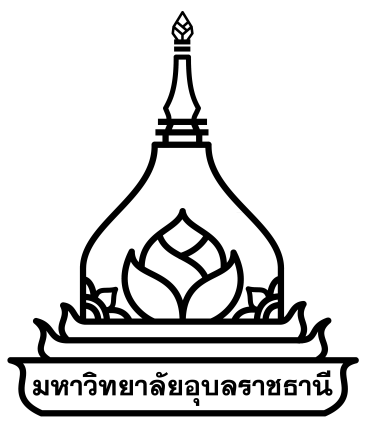 มคอ. 2 รายละเอียดของหลักสูตร(Program Specification)หลักสูตรดุษฎีบัณฑิต สาขาวิชา (หลักสูตรนานาชาติ)/(หลักสูตรภาษาอังกฤษ)  หลักสูตรใหม่/หลักสูตรปรับปรุง/  พ.ศ. ปีที่เปิดรับนักศึกษาหลักสูตรนี้ได้รับการอนุมัติจากสภามหาวิทยาลัยอุบลราชธานีในการประชุมครั้งที่     เมื่อวันที่  (ศาสตราจารย์พิเศษจอมจิน  จันทรสกุล)นายกสภามหาวิทยาลัยอุบลราชธานีสารบัญหมวดที่  1	ข้อมูลทั่วไป							หมวดที่  2	ข้อมูลเฉพาะของหลักสูตร						หมวดที่  3	ระบบการจัดการศึกษา การดำเนินการ และโครงสร้างของหลักสูตร	หมวดที่  4	ผลการเรียนรู้ กลยุทธ์การสอนและประเมินผล			หมวดที่  5	หลักเกณฑ์ในการประเมินผลนักศึกษา				หมวดที่  6	การพัฒนาคณาจารย์						หมวดที่  7	การประกันคุณภาพหลักสูตร					หมวดที่  8 	การประเมินและปรับปรุงการดำเนินการของหลักสูตร		ภาคผนวกที่  1	ประวัติและผลงานของอาจารย์ประจำหลักสูตร				 และอาจารย์ผู้รับผิดชอบหลักสูตรภาคผนวกที่  2	คำสั่งแต่งตั้งคณะกรรมการพัฒนาหลักสูตร/อาจารย์				 ประจำหลักสูตร/อาจารย์ผู้รับผิดชอบหลักสูตร ภาคผนวกที่  3	กฎ ระเบียบ ข้อบังคับที่เกี่ยวข้อง					ภาคผนวกที่  4	เอกสารที่สถาบันทำความร่วมมือ/องค์กรวิชาชีพรับรอง (ถ้ามี)		ภาคผนวกที่  5  สำเนาการรับรองหลักสูตรโดยองค์กรวิชาชีพ (ถ้ามี)			ภาคผนวกที่  6  สมอ.08 การปรับปรุงหลักสูตร					รายละเอียดของหลักสูตรหลักสูตรดุษฎีบัณฑิตสาขาวิชาหลักสูตรใหม่/ปรับปรุง พ.ศ.   พ.ศ. ปีที่เปิดรับนักศึกษาชื่อสถาบันอุดมศึกษา      มหาวิทยาลัยอุบลราชธานีคณะ/ภาควิชา 	     	หมวดที่ 1 ข้อมูลทั่วไป1. รหัสและชื่อหลักสูตร	รหัสหลักสูตร		 สำนักงานพัฒนาคุณภาพการศึกษาให้รหัสตามระบบของ สกอ.	ภาษาไทย		หลักสูตรดุษฎีบัณฑิต   สาขาวิชา 	ภาษาอังกฤษ		 Program  in 2. ชื่อปริญญาและสาขาวิชา	ภาษาไทย	ชื่อเต็ม	   ()			ชื่อย่อ	   ()	ภาษาอังกฤษ	ชื่อเต็ม	   ()			ชื่อย่อ	   ()3. วิชาเอก (ถ้ามี)		   4. จำนวนหน่วยกิตที่เรียนตลอดหลักสูตร	ไม่น้อยกว่า   หน่วยกิต5. รูปแบบของหลักสูตร	5.1 รูปแบบ   หลักสูตรระดับคุณวุฒิปริญญาเอกตามกรอบมาตรฐานคุณวุฒิระดับอุดมศึกษาแห่งชาติ 
พ.ศ.2552  (หรือ มคอ. 1 สาขาวิชา....ถ้ามี ให้ระบุ)	5.2 ภาษาที่ใช้ในการจัดการเรียนการสอน   จัดการเรียนการสอนเป็นภาษาไทย 				จัดการเรียนการสอนเป็นภาษาต่างประเทศ...ระบุภาษา				จัดการเรียนการสอนเป็นภาษาไทยและภาษา...ระบุภาษา	5.3 การรับเข้าศึกษาเข้าศึกษาในหลักสูตร  รับเฉพาะนักศึกษาไทย 					รับเฉพาะนักศึกษาต่างประเทศ   					รับทั้งนักศึกษาไทยและนักศึกษาต่างประเทศ	5.4 ความร่วมมือกับสถาบันอื่น  เป็นหลักสูตรเฉพาะของมหาวิทยาลัยที่จัดการเรียนการสอนโดยตรง                             หรือ เป็นหลักสูตรความร่วมมือกับสถาบัน/มหาวิทยาลัย 	5.5 การให้ปริญญาแก่ผู้สำเร็จการศึกษา    	ให้ปริญญาเพียงสาขาวิชาเดียว  							ให้สองปริญญา (ทวิปริญญา)							อื่น ๆ ระบุ 6. สถานภาพของหลักสูตรและการพิจารณาอนุมัติ/เห็นชอบหลักสูตร  6.1  เป็นหลักสูตรใหม่/ปรับปรุง  พ.ศ. 6.2  เวลาที่เริ่มใช้หลักสูตรนี้    ภาคการศึกษา  ปีการศึกษา  6.3  การพิจารณาหลักสูตรจากคณะกรรมการของมหาวิทยาลัย
 		1) คณะกรรมการประจำคณะ 
 		 	ครั้งที่ / เมื่อวันที่  
 	       	2) คณะกรรมการบริหารงานวิชาการของมหาวิทยาลัย 
 		 	ครั้งที่ / เมื่อวันที่  
                 	3) คณะกรรมการพิจารณากลั่นกรองหลักสูตรของสภามหาวิทยาลัย                   	 	ครั้งที่ / เมื่อวันที่         	4) คณะกรรมการสภามหาวิทยาลัยอนุมัติหลักสูตร
  		 	ครั้งที่  /เมื่อวันที่ 6.4  องค์กรวิชาชีพ รับรองหลักสูตร เมื่อวันที่ (ถ้ามี)7. ความพร้อมในการเผยแพร่หลักสูตรที่มีคุณภาพและมาตรฐาน   พ.ศ.   8. อาชีพที่สามารถประกอบอาชีพได้หลังสำเร็จการศึกษา     9.  ชื่อ นามสกุล ตำแหน่ง และคุณวุฒิของอาจารย์ผู้รับผิดชอบหลักสูตร 10. สถานที่จัดการเรียนการสอนในที่ตั้งหลัก  คณะ มหาวิทยาลัยอุบลราชธานี  อำเภอวารินชำราบ จังหวัดอุบลราชธานี11. สถานการณ์ภายนอกหรือการพัฒนาทางเศรษฐกิจ  สังคมและวัฒนธรรมที่จำเป็นต้องนำมาพิจารณาใน
การวางแผนหลักสูตร12. ผลกระทบจากข้อ 11ต่อการพัฒนาหลักสูตรและความเกี่ยวข้องกับพันธกิจของสถาบัน13. ความสัมพันธ์ (ถ้ามี) กับหลักสูตรอื่นที่เปิดสอนในคณะ/ภาควิชาอื่นของมหาวิทยาลัย (เช่น รายวิชาที่เปิดสอนเพื่อให้บริการคณะ/ภาควิชาอื่น หรือต้องเรียนจากคณะ/ภาควิชาอื่น) 	 ให้อธิบายการบริหารจัดการ แผนความร่วมมือหรือประสานงานร่วมกับภาควิชาอื่นๆ ที่เกี่ยวข้อง เช่น เช่น หลักสูตรนี้มีรายวิชาที่กำหนดให้นักศึกษาในหลักสูตรอื่นเรียนหรือไม่ ถ้ามีจะดำเนินการอย่างไรเพื่อให้มั่นใจว่ารายวิชาดังกล่าวสนองตอบต่อความต้องการของนักศึกษาในหลักสูตรอื่น หมวดที่ 2 ข้อมูลเฉพาะของหลักสูตร1. ความสำคัญ ปรัชญา และวัตถุประสงค์ของหลักสูตร	1.1 ความสำคัญของหลักสูตร 
 	ให้ระบุความสำคัญจำเป็นที่ต้องมีหรือเปิดสอนหลักสูตรนี้  ที่สอดคล้องกับปรัชญาการอุดมศึกษา ปรัชญาสถาบัน มาตรฐานการทางวิชาการและวิชาชีพ คุณลักษณะบัณฑิต ความรู้ความสามารถอาจนำข้อมูลประเด็นสำคัญจากข้อ 12.1 และ 12.2 หากหลักสูตรใดมีลักษณะบูรณาการ สหวิทยาการ พหุวิทยาการ ให้อธิบายในส่วนนี้ไว้เพื่อให้สภามหาวิทยาลัยทราบด้วย1.2 ปรัชญาของหลักสูตร 
 	ปรัชญาการศึกษาหลักสูตรปริญญาโทและปริญญาเอก มุ่งให้มีความสัมพันธ์สอดคล้องกับแผนพัฒนาการศึกษาระดับอุดมศึกษาของชาติ ปรัชญาของการอุดมศึกษา ปรัชญาของสถาบันอุดมศึกษา และมาตรฐานวิชาการและวิชาชีพที่เป็นสากล เน้นการพัฒนานักวิชาการและนักวิชาชีพ ที่มีความรู้ความสามารถระดับสูงในสาขาวิชาต่าง ๆ โดยกระบวนการวิจัยเพื่อให้สามารถบุกเบิกแสวงหาความรู้ใหม่ได้อย่างมีอิสระ รวมทั้ง มีความสามารถในการสร้างสรรค์จรรโลงความก้าวหน้าทางวิชาการ เชื่อมโยงและบูรณาการศาสตร์ที่ตนเชี่ยวชาญกับศาสตร์อื่นได้อย่างต่อเนื่อง มีคุณธรรมและจรรยาบรรณทางวิชาการและวิชาชีพ ทั้งนี้ในระดับปริญญาโท มุ่งให้มีความรู้ความเข้าใจในกระบวนการสร้างและประยุกต์ใช้ความรู้ใหม่เพื่อการพัฒนางานและสังคม ในขณะที่ระดับปริญญาเอก มุ่งให้มีความสามารถในการค้นคว้าวิจัยเพื่อสรรค์สร้างองค์ความรู้ใหม่หรือนวัตกรรม ซึ่งเป็นประโยชน์ต่อการพัฒนางาน สังคม และประเทศ	1.3 วัตถุประสงค์ของหลักสูตร 	เมื่อสำเร็จการศึกษาจากหลักสูตรนี้แล้ว ดุษฎีบัณฑิตจะมีความรู้ความสามารถ ดังนี้ 1) ความเข้าใจอันถ่องแท้ในองค์ความรู้ระดับสูง และการวิจัยในสาขาวิชาการหรือวิชาชีพ2) ความคุ้นเคยกับประเด็นปัญหาที่กำลังเกิดขึ้นในระดับแนวหน้าของสาขาวิชาการหรือวิชาชีพ รวมทั้งความท้าทายของประเด็นปัญหาเหล่านั้นต่อการปฏิบัติหน้าที่ในปัจจุบัน และต่อข้อสรุปที่เป็นที่ยอมรับกันอยู่แล้ว3) ความคุ้นเคยกับประเด็นปัญหาที่กำลังเกิดขึ้นในระดับแนวหน้าของสาขาวิชาการหรือวิชาชีพ รวมทั้งความท้าทายของประเด็นปัญหาเหล่านั้นต่อการปฏิบัติหน้าที่ในปัจจุบัน และต่อข้อสรุปที่เป็นที่ยอมรับกันอยู่แล้ว4) การศึกษาค้นคว้าระดับสูงที่เกี่ยวข้องกับการสังเคราะห์ทฤษฎีและการวิจัยในสาขาวิชาที่เกี่ยวข้อง รวมถึงการสร้างองค์ความรู้และแปลความหมายขององค์ความรู้ใหม่ทางการวิจัยที่มีลักษณะสร้างสรรค์โดยเฉพาะ หรือการใช้ทฤษฎีและการวิจัยที่ก่อให้เกิดคุณประโยชน์ที่สำคัญต่อการปฏิบัติในวิชาชีพ5) ความเข้าใจอย่างถ่องแท้ในเทคนิคการวิจัยที่สามารถประยุกต์ใช้ในสาขาวิชาที่ศึกษา6) ความสามารถในการรวบรวมผลการวิจัยจากวิทยานิพนธ์ หรือจากรายงานผลของโครงการและจากสิ่งตีพิมพ์หรือสื่อต่าง ๆ ที่อ้างอิงได้ในวงวิชาการหรือวิชาชีพ	1.4 คุณสมบัติที่พึงประสงค์ระดับปริญญาเอก ตามกรอบมาตรฐานคุณวุฒิการศึกษาระดับอุดมศึกษาแห่งชาติ  	1) สามารถประยุกต์ใช้ความรู้ระดับสูงและ/หรือความเข้าใจในวิชาชีพ เพื่อพัฒนาความรู้และการปฏิบัติในสาขาวิชาชีพของตนให้ก้าวหน้ายิ่ง ขึ้น และให้การสนับสนุนอย่างเต็มกำลังเพื่อพัฒนาความรู้ความเข้าใจและกลยุทธ์ใหม่ๆ 	2) สามารถแสดงออกซึ่งภาวะผู้นำในสาขาวิชาของตนในการแก้ไขปัญหาสำคัญที่เกิดขึ้น รวมทั้งแสดงความคิดเห็นและข้อสรุปต่อกลุ่มผู้เชี่ยวชาญและกลุ่มที่ไม่ใช่ผู้เชี่ยวชาญในสาขาวิชาได้อย่างมีประสิทธิภาพ 	3) สามารถจัดการกับปัญหาทางจริยธรรมที่ซับซ้อนในบริบทของวิชาการหรือวิชาชีพได้มั่นคงและรวดเร็ว มีความคิดริเริ่มในการหาทางเลือกที่เหมาะสม เพื่อแก้ไขปัญหาที่มีผลกระทบต่อชุมชน2. แผนพัฒนาปรับปรุง :  หมวดที่ 3 ระบบการจัดการศึกษา การดำเนินการ และโครงสร้างของหลักสูตร1. ระบบการจัดการศึกษา	1.1 ระบบการจัดการศึกษาในหลักสูตรที่ใช้ในการเรียนการสอน 		ใช้ระบบทวิภาค  1 ปี แบ่งเป็น 2 ภาคการศึกษาปกติ มีระยะเวลาศึกษาไม่น้อยกว่าภาคละ 15 สัปดาห์  	1.2 การจัดการศึกษาภาคฤดูร้อน 
 		มีการจัดการศึกษาในภาคฤดูร้อน (ถ้ามีให้แสดงแผนการสอนในหลักสูตรด้วย)		ไม่มีการจัดการศึกษาในภาคฤดูร้อน 	1.3 การเทียบเคียงหน่วยกิตในระบบทวิภาค  	
 		ไม่มีการเทียบเคียงหน่วยกิตในระบบทวิภาค  		มีการเทียบเคียงหน่วยกิตในระบบทวิภาค  ถ้ามีการจัดการศึกษาที่ใช้ระบบอื่นๆ ที่ไม่ใช่ระบบทวิภาค ให้แสดงการเทียบเคียงกับระบบทวิภาคให้ชัดเจน2. การดำเนินการหลักสูตร	2.1 วัน - เวลาในการดำเนินการเรียนการสอน 		  วัน-เวลาราชการ  ภาคต้น 	ระหว่างเดือนสิงหาคม - ธันวาคม  				   ภาคปลาย	ระหว่างเดือนมกราคม - พฤษภาคม		  นอกวัน - เวลาราชการ  ระบุ  		  อื่น ๆ ระบุ 	2.2 คุณสมบัติของผู้เข้าศึกษา  ตามประกาศกระทรวงศึกษาธิการ เรื่องเกณฑ์มาตรฐานหลักสูตรระดับบัณฑิตศึกษา พ.ศ. 2558 และข้อบังคับมหาวิทยาลัยฯ ว่าด้วยการศึกษาระดับบัณฑิตศึกษา ดังนี้1)  เป็นผู้สำเร็จการศึกษาระดับปริญญาตรีหรือเทียบเท่าที่มีผลการเรียนดีมาก หรือปริญญาโทหรือเทียบเท่า และมีผลการสอบภาษาอังกฤษได้ตามเกณฑ์ที่คณะกรรมการการอุดมศึกษากำหนด2) เป็นผู้สำเร็จการปริญญาบัณฑิตหรือเทียบเท่าหรือประกาศนียบัตรบัณฑิตจากสถาบันอุดมศึกษาที่กระทรวงศึกษาธิการ หรือสำนักงานคณะกรรมการข้าราชการพลเรือนให้การรับรอง ตามที่หลักสูตรกำหนด 3) เป็นผู้สำเร็จการปริญญามหาบัณฑิตหรือเทียบเท่าหรือประกาศนียบัตรบัณฑิตชั้นสูงจากสถาบันอุดมศึกษาที่กระทรวงศึกษาธิการ หรือสำนักงานคณะกรรมการข้าราชการพลเรือนให้การรับรอง ตามที่หลักสูตรกำหนดและมีคุณสมบัติอื่นเพิ่มเติมตามที่คณะกรรมการบริหารกำหนด4) เป็นผู้สำเร็จการปริญญาบัณฑิตหรือเทียบเท่าหรือประกาศนียบัตรบัณฑิตในสาขาวิชาเดียวกันหรือสาขาวิชาที่สัมพันธ์กันกับหลักสูตรที่เข้าศึกษา โดยมีผลการเรียนดีมาก และมีพื้นความรู้ความสามารถ และศักยภาพเพียงพอที่จะทำวิทยานิพนธ์ได้ หรือมีคุณสมบัติอื่นเพิ่มเติมตามประกาศมหาวิทยาลัยโดยความเห็นชอบของคณะกรรมการบริหารหลักสูตรกำหนด  5) ในกรณีที่มีเกณฑ์คุณสมบัติเพิ่มเติมต้องระบุให้ครบและชัดเจน  	2.5 แผนการรับนักศึกษาและผู้สำเร็จการศึกษาในระยะ 5 ปี : ภาคปกติ ปีละ  คน	2.6 งบประมาณตามแผน   		ให้แสดงงบประมาณ โดยจำแนกรายละเอียดตามหัวข้อการเสนอตั้งงบประมาณหมวดค่าตอบแทนใช้สอยวัสดุ รวมทั้งประมาณการค่าใช้จ่ายต่อหัวต่อปีในการผลิตบัณฑิต ตามหลักสูตรนั้น	งบประมาณ  ใช้งบประมาณจากในคณะ มหาวิทยาลัยอุบลราชธานี    (ไม่นำค่าสิ่งก่อสร้างมาคำนวณ)      2.6.1  งบประมาณรายรับ (หน่วย : บาท)		2.6.2  งบประมาณรายจ่ายในหลักสูตร (หน่วย : บาท)* หมายเหตุ  จำนวนนักศึกษารวมหลักสูตรเก่าและหลักสูตรปรับปรุง ค่าใช้จ่ายต่อหัวนักศึกษา XXX บาทต่อปี 	โดยนำจำนวนค่าธรรมเนียม ค่าใช้จ่ายการศึกษาของนักศึกษาต่อคนต่อปีตลอดหลักสูตรหารด้วยจำนวนปี เช่น หลักสูตรนี้ ในแต่ละปีการศึกษานักศึกษษชำระค่าธรรมการศึกษาต่าง ๆ ปีละ 125,000 บาท ใช้เวลาในการเรียน 4 ปี เฉลี่ยเป็นเงินค่าใช้จ่ายต่อหัว คนละ 125,000 บาท คำชี้แจงการจัดทำงบประมาณค่าใช้จ่ายในหลักสูตรมีสองส่วน คือ ตามข้อ 1) จากวิธีการจัดทำงบประมาณ(ค่าตอบแทน ใช้สอย วัสดุ)  และ จากข้อ 2) ประมาณการค่าใช้จ่ายต่อคนต่อปีในการผลิตบัณฑิต (ค่าธรรมเนียมการศึกษาต่อคนต่อปีตลอดหลักสูตร)   และนำข้อมูล  ซึ่งเป็นต้นทุนการผลิตบัณฑิต มาเปรียบเทียบกับค่าใช้จ่ายต่อหัวของนักศึกษาว่า คุ้มทุนการผลิตหรือไม่ หากไม่คุ้ม จะได้วางแผนบริหารจัดการงบประมาณ หาแหล่งเงินสนับสนุน และปรับปรุงต่อไป 	2.6.3 ความคุ้มทุนของหลักสูตร วิเคราะห์ความคุ้มทุนในการผลิตบัณฑิตจากรายรับรายจ่าย จำนวนนักศึกษาตลอด 2 ปี  หากเป็นหลักสูตรใหม่ให้ประมาณการค่าใช้จ่ายใหม่ หากเป็นหลักสูตรปรับปรุงให้นำค่าใช้จ่ายในหลักสูตรที่ดำเนินการผ่านมาวิเคราะห์ด้วย 2.7 ระบบการศึกษา 	แบบชั้นเรียน    		 	 	แบบทางไกลผ่านสื่อสิ่งพิมพ์เป็นหลัก     		  	แบบทางไกลผ่านสื่อแพร่ภาพและเสียงเป็นสื่อหลัก     		 	 	แบบทางไกลทางอิเล็กทรอนิกส์เป็นสื่อหลัก (E-learning)     		  		แบบทางไกลทางอินเตอร์เน็ต             	อื่นๆ (ระบุ)        2.8 การเทียบโอนหน่วยกิต รายวิชา และการลงทะเบียนข้ามมหาวิทยาลัย  :  		1) ตามข้อบังคับมหาวิทยาลัยอุบลราชธานีว่าด้วยการศึกษาระดับบัณฑิตศึกษา พ.ศ. 2550 
หมวดที่ 6 ข้อ 21 - 23  2) ประกาศหลักเกณฑ์การเทียบโอนผลการเรียนรู้ของสำนักงานคณะกรรมการการอุดมศึกษา  พ.ศ. 2545
 	3) ประกาศมหาวิทยาลัยอุบลราชธานี เรื่องการเทียบโอนรายวิชาและค่าคะแนนของรายวิชา 
ระดับบัณฑิตศึกษา พ.ศ. 2553 			4) มหาวิทยาลัยอาจยกเว้นหรือเทียบโอนหน่วยกิตรายวิชา หรือวิทยานิพนธ์จากหลักสูตรระดับประกาศนียบัตรบัณฑิต และหลักสูตรระดับบัณฑิตศึกษา ให้กับนักศึกษาที่มีความรู้ความสามารถ ที่สามารถวัดมาตรฐานได้ ทั้งนี้ นักศึกษาต้องศึกษาให้ครบตามจำนวนหน่วยกิตที่กำหนดไว้ในเกณฑ์มาตรฐานหลักสูตร และเป็นไปตามหลักเกณฑ์การเทียบโอนผลการเรียนระดับปริญญาเข้าสู่การศึกษาในระบบ และแนวปฏิบัติที่ดีเกี่ยวกับการเทียบโอนของสำนักงานคณะกรรมการการอุดมศึกษา  	 	อนึ่ง ผู้สำเร็จการศึกษาระดับประกาศนียบัตรบัณฑิต หากเข้าศึกษาต่อระดับปริญญาโทในสาขาวิชาเดียวกันหรือสาขาวิชาที่สัมพันธ์กัน ให้เทียบโอนหน่วยกิตได้ไม่เกินร้อยละ 40 ของหลักสูตรที่จะเข้าศึกษา3.  หลักสูตรและอาจารย์ผู้สอน	หลักสูตร สาขาวิชา เป็นหลักสูตรเต็มเวลา ใช้ระยะเวลาในการศึกษา
ไม่เกิน 5 ปี 3.1   หลักสูตร	3.1.1 จำนวนหน่วยกิตรวมตลอดหลักสูตร ดังนี้ 			1) แบบ 1				- แบบ 1.1  จำนวน  ไม่น้อยกว่า 48  หน่วยกิต				- แบบ 1.2  จำนวน  ไม่น้อยกว่า 72   หน่วยกิต		2) แบบ 2   	     
 				- แบบ 2.1  จำนวน  ไม่น้อยกว่า 48  หน่วยกิต				- แบบ 2.2  จำนวน  ไม่น้อยกว่า 72   หน่วยกิต	3.1.2  โครงสร้างหลักสูตร  ดังนี้  (แผน ก แบบ ก 1*  อาจกำหนดให้เรียนรายวิชาเพิ่มเติมหรือทำกิจกรรมทางวิชาการอื่น ๆ เพิ่มขึ้นก็ได้โดยไม่นับหน่วยกิต)	3.1.3  รายวิชาในหลักสูตร    	รายวิชาในหลักสูตรกำหนดรหัสและจำนวนชั่วโมงของรายวิชาตามประกาศของมหาวิทยาลัย เรื่อง กำหนดรหัสรายวิชา หน่วยกิต และจำนวนชั่วโมง พ.ศ. 2553 ดังนี้รหัสรายวิชา  ประกอบด้วยตัวเลข 7 ตัว  ตัวที่หนึ่งและสองหมายถึง     คณะ/หลักสูตรตัวที่สามและสี่    หมายถึง     ภาควิชา/ภาคงานสอน/กลุ่มวิชา/สาขา/สาขาวิชา ตัวที่ห้า	       หมายถึง	ระดับของวิชาตัวที่หก 	       หมายถึง	หมวดวิชา หรือกลุ่ม หรือลำดับที่ของรายวิชาตัวที่เจ็ด	       หมายถึง	ลำดับที่ของวิชา  2) ความหมายของตัวเลข ดังนี้                       (ก) ตัวเลขตัวที่หนึ่งและสอง เป็นตัวเลขกำหนดรหัสประจำคณะหรือหลักสูตร ดังนี้11			หมายถึง		  คณะวิทยาศาสตร์12			หมายถึง		  คณะเกษตรศาสตร์13			หมายถึง		  คณะวิศวกรรมศาสตร์14			หมายถึง	       	  คณะศิลปศาสตร์15			หมายถึง		  คณะเภสัชศาสตร์16			หมายถึง  	  หลักสูตรพิเศษ/ความร่วมมือ 17			หมายถึง		  คณะบริหารศาสตร์18			หมายถึง		  คณะพยาบาลศาสตร์19			หมายถึง		  วิทยาลัยแพทยศาสตร์และการสาธารณสุข20			หมายถึง		  คณะศิลปประยุกต์และการออกแบบ21			หมายถึง		  คณะนิติศาสตร์22			หมายถึง		  หลักสูตรสหสาขา/บูรณาการศาสตร์23			หมายถึง		  คณะรัฐศาสตร์ 	(ข) ตัวเลขตัวที่สามและสี่ เป็นตัวเลขแสดงภาควิชา/ภาคงานสอน/กลุ่มวิชา/สาขา/สาขาวิชา โดยให้คณะ/หลักสูตรเป็นผู้กำหนดการใช้ตัวเลขประกอบในรหัสรายวิชาของหลักสูตรตามความเหมาะสม โดยให้อธิบายให้ชัดเจนในหลักสูตรที่เสนอสภามหาวิทยาลัยอนุมัติ      xx			หมายถึง		 (ค) ตัวเลขตัวที่ห้า เป็นตัวเลขแสดงระดับของวิชาในหลักสูตร ดังนี้7   8  และ 9	           หมายถึง	วิชาในระดับบัณฑิตศึกษา ตั้งแต่ระดับ
                                                            ประกาศนียบัตรบัณฑิต  ระดับปริญญาโท  
                                                            ระดับประกาศนียบัตรบัณฑิตขั้นสูง และ
                                                            ระดับปริญญาเอก		(ง) ตัวเลขตัวหกและเจ็ด เป็นตัวเลขแสดงหมวดวิชา หรือกลุ่มวิชา หรือลำดับที่ของรายวิชาในคณะ/หลักสูตร โดยให้คณะ/หลักสูตรเป็นผู้กำหนดการใช้ตัวเลขประกอบในรหัสรายวิชาของหลักสูตรตามความเหมาะสม โดยให้อธิบายให้ชัดเจนในหลักสูตรที่เสนอสภามหาวิทยาลัยอนุมัติ     	 xx			หมายถึง		3) การกำหนดหน่วยกิตและจำนวนชั่วโมง ดังนี้รหัสหน่วยกิตและจำนวนชั่วโมงการจัดการเรียนการสอน ประกอบด้วย  N(A-B-C)N 	หมายถึง	 จำนวนหน่วยกิตทั้งหมดของรายวิชาA	หมายถึง จำนวนชั่วโมงการบรรยายต่อสัปดาห์ตามเกณฑ์มาตรฐานหลักสูตรB	หมายถึง	 จำนวนชั่วโมงปฏิบัติการต่อสัปดาห์ตามเกณฑ์มาตรฐานหลักสูตร C	หมายถึง  จำนวนชั่วโมงศึกษาด้วยตนเองต่อสัปดาห์ โดยใช้เกณฑ์ดังนี้  ระดับบัณฑิตศึกษากำหนดผลรวมของจำนวนชั่วโมงศึกษาค้นคว้าด้วยตนเอง จำนวนชั่วโมงการบรรยาย และปฏิบัติการ ให้เป็นสี่เท่าของจำนวนหน่วยกิต โดยคิดจากสูตร A+B+C= 4N  ตัวอย่าง ระดับบัณฑิตศึกษา 3(3-0-9) 3(2-2-8)  2(2-0-6)  2(1-2-9)   1(1-0-3)  1(0-2-2)  ทั้งนี้ หากรายวิชาใดมีความจำเป็นกำหนดจำนวนชั่วโมงศึกษาด้วยตนเองน้อยหรือมากกว่านี้ ให้ชี้แจงในรายละเอียดหลักสูตรและรายวิชา คำชี้แจง
1. การเขียนรหัสรายวิชาและชื่อวิชา ให้เขียนตัวเลขเรียงกันสี่ตัวแรก และเว้นหนึ่งตัวอักษรแล้วตามด้วยตัวเลขสามตัวหลัง เว้นหนึ่งตัวอักษร แล้วตามด้วยชื่อวิชาภาษาไทยเว้นหนึ่งตัวอักษรแล้วตามด้วย(ชื่อภาษาอังกฤษ) แล้วตามด้วยจำนวนหน่วยกิตและจำนวนชั่วโมงตามที่กำหนดในข้อ 6 หากมีชื่อภาษาไทยและภาษาอังกฤษยาวเกินกว่าจะอยู่ในบรรทัดเดียวกันได้ ให้นำชื่อภาษาอังกฤษไปไว้ในบรรทัดต่อไป     ตัวอย่าง 	1234 967 ชื่อวิชาภาษาไทย (ชื่อวิชาภาษาอังกฤษ)			3(3-0-6)  หรือ1234 967 ชื่อวิชาภาษาไทย............................................................	3(3-0-6)                (ชื่อวิชาภาษาอังกฤษ.....................................................)	2. การคิดจำนวนหน่วยกิตและจำนวนชั่วโมง		2.1 รายวิชาภาคทฤษฎี ที่ใช้เวลาบรรยายหรืออภิปรายปัญหาไม่น้อยกว่า 15 ชั่วโมงต่อภาคการศึกษาปกติ ให้มีค่าเท่ากับ 1 หน่วยกิตระบบทวิภาค  		2.2 รายวิชาภาคปฏิบัติ ที่ใช้เวลาฝึกหรือทดลองไม่น้อยกว่า 30 ชั่วโมงต่อภาคการศึกษาปกติ ให้มีค่าเท่ากับ 1 หน่วยกิตระบบทวิภาค  		2.3 การฝึกงานหรือการฝึกภาคสนาม ที่ใช้เวลาฝึกไม่น้อยกว่า 45 ชั่วโมงต่อภาคการศึกษาปกติ ให้มีค่าเท่ากับ 1 หน่วยกิตระบบทวิภาค  		2.4 การทำโครงงานหรือกิจกรรมการเรียนอื่นใดตามที่ได้รับมอบหมายที่ใช้เวลาทำโครงงานหรือกิจกรรมนั้นๆ ไม่น้อยกว่า 45 ชั่วโมงต่อภาคการศึกษาปกติ ให้มีค่าเท่ากับ 1 หน่วยกิตระบบทวิภาค 3.1.3 รายวิชาตามโครงสร้างหลักสูตร 		หลักสูตร สาขาวิชา มีรายวิชาตามโครงสร้างหลักสูตร ดังนี้ 		             แบบ ก 1		ไม่น้อยกว่า	36	หน่วยกิต	หมวดวิทยานิพนธ์ 	 		ไม่น้อยกว่า		        36 หน่วยกิตXXXX 9XX วิทยานิพนธ์ (Thesis)   						36 หน่วยกิต	แบบ ก 2		ไม่น้อยกว่า	36	หน่วยกิตก. หมวดวิชาเฉพาะ/วิชาบังคับ			ไม่น้อยกว่า		12 หน่วยกิตกลุ่มวิชาพื้นฐาน XXXX 9XX ชื่อวิชาภาษาไทย (ชื่อภาษาอังกฤษ)					XXXX 9XX ชื่อวิชาภาษาไทย (ชื่อภาษาอังกฤษ)					XXXX 9XX ชื่อวิชาภาษาไทย (ชื่อภาษาอังกฤษ)					XXXX 9XX ชื่อวิชาภาษาไทย (ชื่อภาษาอังกฤษ)					ข. หมวดวิทยานิพนธ์ 				ไม่น้อยกว่า		12 หน่วยกิตแบบ  					 	ไม่น้อยกว่า	36	หน่วยกิตก. หมวดวิชาเฉพาะ/วิชาบังคับ			ไม่น้อยกว่า		กลุ่มวิชาพื้นฐาน XXXX 9XX ชื่อวิชาภาษาไทย (ชื่อภาษาอังกฤษ)					XXXX 9XX ชื่อวิชาภาษาไทย (ชื่อภาษาอังกฤษ)					XXXX 9XX ชื่อวิชาภาษาไทย (ชื่อภาษาอังกฤษ)					XXXX 9XX ชื่อวิชาภาษาไทย (ชื่อภาษาอังกฤษ)						ข. หมวดการค้นคว้าอิสระ			ไม่น้อยกว่า 3  ไม่เกิน 6 หน่วยกิต XXXX 9XX การค้นคว้าอิสระ (Independent study)  				3 หน่วยกิตXXXX 9XX การค้นคว้าอิสระ (Independent study)  				6 หน่วยกิต          3.1.4 แผนการศึกษาชั้นปีที่  1  (First Year)ภาคการศึกษาต้น  (First Semester)ภาคการศึกษาปลาย  (Second Semester)ปีที่  2  (Second Year)ภาคการศึกษาต้น  (First Semester)ภาคการศึกษาปลาย  (Second Semester)          3.1.5  คำอธิบายรายวิชา  คำชี้แจง เพื่อให้การเขียนคำอธิบายรายวิชาของมหาวิทยาลัยอุบลราชธานีเป็นไปอย่างมีระบบ ระเบียบ เข้าใจตรงกัน แบะข้อเสนอแนะจากคณะกรรมการพิจารณากลั่นกรองหลักสูตรของมหาวิทยาลัย จึงกำหนดวิธีการเขียนชื่อวิชา คำอธิบายรายวิชาภาษาไทยและภาษาอังกฤษไว้ให้ทุกคณะดำเนินการ ดังนี้
 	1. ให้วิเคราะห์เนื้อหาเพื่อกำหนดหัวข้อการสอนโดยนำหัวข้อการสอน 15 สัปดาห์มาเขียนเป็นแนวคิด Concept/ คำหลัก Key word/ นามวลี ให้กระชับ  เชื่อมโยงตามลำดับ  ไม่ต้องเขียนแสดงกระบวนการ วิธีการ ขั้นตอนของการสอน  ไม่ต้องขึ้นต้นรูปประโยคด้วยคำว่า  ศึกษา.......หรือ เป็นวิชาที่ว่าด้วย...........หรือ ให้นักศึกษา......... การเว้นวรรคระหว่างหัวข้อหากเป็นหัวข้อแต่ละหัวข้อ ให้เว้นวรรค 2 ตัวอักษร หากเป็นหัวข้อย่อยภายในหัวข้อใหญ่ให้เว้นวรรค 1 ตัวอักษร	2. การเขียนคำอธิบายรายวิชาเป็นภาษาอังกฤษ เขียนให้สอดคล้องและมีเนื้อตรงกันทั้งภาษาไทยและภาษาอังกฤษ โดยไม่จำเป็นต้องแปลคำต่อคำ วลีแรกให้ขึ้นต้นตัวอักษรแรกของคำอธิบายรายวิชาด้วยตัวพิมพ์ใหญ่ วลีต่อ ๆ ไป ใช้ตัวพิมพ์เล็ก  ยกเว้นศัพท์เฉพาะใช้ตัวพิมพ์ใหญ่   เมื่อจบหัวข้อให้คั่นด้วย ; โดยเว้นห่าง 2 ตัวอักษร หากมีหัวข้อย่อยภายในหัวข้อใหญ่ให้คั่นด้วย ,  โดยเว้นห่าง 1 ตัวอักษร   เมื่อจบคำอธิบายรายวิชาภาษาอังกฤษ   ไม่ต้องใส่จุด (มหัพภาค) ท้ายข้อความ 
 	ตัวอย่างหัวข้อใหญ่1  หัวข้อใหญ่ 2 หัวข้อย่อย 2.1 หัวข้อย่อย 2.2  หัวข้อใหญ่ 3   Topic 1;  topic 2, topic 2.1, topic 2.2;  topic 3  	3. ตรวจสอบการใช้ภาษา และการพิมพ์ให้สมบูรณ์ ชัดเจน ถูกต้องตามหลักภาษาไทย  รวมทั้ง การใช้เครื่องหมาย การเว้นวรรคตอนให้ถูกต้องตามที่ราชบัณฑิตยสถานกำหนด  การใช้คำศัพท์ต่าง ๆ ให้กำหนดให้เป็นระบบเดียวกันภายในเล่ม  เช่น คำว่า มนุษย์ จะใช้ Man หรือ Human ความรู้พื้นฐาน  แนวคิด  หลักการ นิยาม  ความหมาย เป็นต้น	4. ให้ตรวจสอบรหัสวิชา ชื่อวิชาทั้งภาษาไทยและภาษาอังกฤษให้ตรงกันทั้งในโครงสร้างหลักสูตร  แผนการศึกษา และรหัส/ชื่อวิชาในคำอธิบายรายวิชา และใช้คำ ตัวเลข หมวดหมู่ให้เป็นระบบเดียวกันทั้งฉบับ	5. คำศัพท์ภาษาไทย และภาษาอังกฤษ ให้เขียนให้สอดคล้องกัน เขียนเป็นระบบ ระเบียบเดียวกันทั้งเล่มตามศัพท์บัญญัติอุดมศึกษา  สัมมนา (Seminar) หากมีหลายวิชาเอกในหลักสูตรสามารถระบุวิชาเอกได้			1(1-0-2)รายวิชาที่ต้องเรียนมาก่อน:  XXX XXXX ชื่อวิชาภาษาไทย /ไม่มีรายวิชาที่ต้องเรียนควบคู่กัน:  XXX  XXXX ชื่อวิชาภาษาไทย /ไม่มีเงื่อนไขพิเศษ :  การเลือกองค์ความรู้  การแสวงหาและรวบรวมความรู้ที่ทันสมัยในแง่มุมต่าง ๆ  ภายในขอบเขตของเนื้อหาวิชาที่สนใจ  เพื่อนำมาวิเคราะห์  สังเคราะห์  สรุป  พร้อมข้อเสนอแนะ และนำเสนอ เพื่อได้ข้อมูลป้อนกลับ หรือข้อเสนอแนะจากผู้ร่วมประชุม  เพื่อนร่วมชั้น และผู้เชี่ยวชาญ และการจัดทำรายงานฉบับสมบูรณ์หัวข้อคัดสรร  (Selected Topic)  รายวิชาที่ต้องเรียนมาก่อน:  XXX XXXX ชื่อวิชาภาษาไทย /ไม่มีรายวิชาที่ต้องเรียนควบคู่กัน:  XXX  XXXX ชื่อวิชาภาษาไทย /ไม่มีเงื่อนไขพิเศษ :           แนวคิด ทฤษฎีที่เกี่ยวข้องกับหัวข้อที่คัดสรร  การศึกษาค้นคว้า วิเคราะห์  การอภิปราย และการเสนอแนวคิด  แนวโน้มในประเด็นต่าง ๆ   การประยุกต์ใช้องค์ความรู้ 
	 Theories relevant to the topic selected; study analysis and discussion of the proposed concept;  trends in the issues;  the application of knowledge
ระเบียบวิธีวิจัย   (Research Methodology)รายวิชาที่ต้องเรียนมาก่อน:  XXX XXXX ชื่อวิชาภาษาไทย /ไม่มีรายวิชาที่ต้องเรียนควบคู่กัน:  XXX  XXXX ชื่อวิชาภาษาไทย /ไม่มีเงื่อนไขพิเศษ :        แนวคิด หลักการ ทฤษฎี ระเบียบวิธีวิจัย การกำหนดหัวข้อวิจัย การนิยามปัญหา  การทบทวนเอกสารที่เกี่ยวข้อง   วิธีดำเนินการวิจัย   เครื่องมือในการรวบรวมข้อมูล  การวิเคราะห์ข้อมูลและการแปลความหมาย การเขียนรายงานการวิจัย  การประเมินผลการวิจัย Concepts; principles; theories; research methodology; the research topic; defining the problem; review of relevant documents; conduct research; tools to gather information; data analysis and interpretation; writing research reports; evaluation of researchฟังอ่านออกเสียงพจนานุกรมนาม ภาคปฏิบัติการค้นคว้าอิสระ (Independent Study)รายวิชาที่ต้องเรียนมาก่อน:  XXX XXXX ชื่อวิชาภาษาไทย /ไม่มีรายวิชาที่ต้องเรียนควบคู่กัน:  XXX  XXXX ชื่อวิชาภาษาไทย /ไม่มี  เงื่อนไขพิเศษ :          การเลือกหัวข้อเรื่องที่สนใจ   การเขียนข้อเสนอโครงการ  ความสำคัญของปัญหา วัตถุประสงค์ของการศึกษา ประโยชน์ที่คาดว่าจะได้รับ การตรวจสอบเอกสาร  การสำรวจเอกสารและงานวิจัยที่เกี่ยวข้อง ขอบเขตของการศึกษา สมมติฐานการศึกษา วิธีการศึกษา ระยะเวลาที่ใช้ในการศึกษา งบประมาณการศึกษา เอกสารอ้างอิง หรือ บรรณานุกรม การประมวลความรู้ทางวิชาการอย่างละเอียด 
             Selected topics of interest; writing proposals; the importance of the problem; the purpose of the study; benefits expected to receive from document review; the survey documents and related research; the scope of the study; assumptions of how educational time is spent in the study; education budget; bibliographic references or processing of knowledge in detailวิทยานิพนธ์ (Thesis) ควรเขียนให้สอดคล้องกับจำนวนหน่วยกิต ให้สามารถประเมินค่า ความก้าวหน้าได้รายวิชาที่ต้องเรียนมาก่อน:  XXX XXXX ชื่อวิชาภาษาไทย /ไม่มีรายวิชาที่ต้องเรียนควบคู่กัน:  XXX  XXXX ชื่อวิชาภาษาไทย /ไม่มี  เงื่อนพิเศษ:  หัวข้อเรื่องที่วิจัยจะต้องได้รับความเห็นชอบจากอาจารย์ที่ปรึกษาก่อนการค้นคว้า
           การวิจัยเพื่อสร้างองค์ความรู้ใหม่ หรือพัฒนาวิชาการและวิชาชีพ  การเลือกหัวข้อที่สนใจ  การเขียนหลักการและเหตุผล  การเขียนวัตถุประสงค์ นิยามศัพท์ ปัญหาการวิจัย ข้อสมมติฐาน การอธิบายขั้นตอน วิธีการ และผลการศึกษาวิจัยที่ค้นคว้าวิจัยมาได้  โดยเขียนอย่างเป็นระบบ มีแบบแผน  การเชื่อมโยงระหว่างองค์ประกอบต่างๆ ในการทำวิจัย การวิเคราะห์ข้อมูล  การสรุปผลการวิจัย  ข้อเสนอแนะ การประเมินคุณค่าผลงานวิจัยเพื่อใช้ประโยชน์  การจัดทำเอกสารฉบับสมบูรณ์เพื่อการสำเร็จการศึกษา   
          Research to create new knowledge; academic and professional development; select topic of interest; writing background; objective; research problems; hypotheses; explain the steps; methods and results from research; writing a structured system of links between elements in the research and data analysis; the results of research proposal evaluation research to take advantage; documentation to complete graduation

	ฟังอ่านออกเสียงพจนานุกรมนาม ภาคปฏิบัติ3.2 ชื่อ สกุล ตำแหน่ง และคุณวุฒิของอาจารย์หมายเหตุ * ระบุจำนวนผลงานทางวิชาการ ที่ได้รับการเผยแพร่ตามหลักเกณฑ์ที่กำหนดในการพิจารณาแต่งตั้งให้บุคคลดำรงตำแหน่งทางวิชาการอย่างน้อย 1 รายการ ในรอบ 5 ปีย้อนหลัง (นับจากปีเปิดหลักสูตร)ทั้งนี้ รายละเอียดประวัติและผลงานอาจารย์ให้แนบเอกสารในภาคผนวก4. องค์ประกอบเกี่ยวกับการฝึกประสบการณ์ภาคสนาม (การฝึกงาน หรือสหกิจศึกษา) (ถ้ามี)           -  สรุปย่อเกี่ยวกับการฝึกปฏิบัติงานในหน่วยงานภาครัฐหรือสถานประกอบการเอกชน ในหน้าที่....จำนวนไม่น้อยกว่า......ชั่วโมง  ตามที่กำหนดไว้ในหลักสูตร		-  สรุปย่อเกี่ยวกับสหกิจศึกษา ปฏิบัติงานจริงในสถานประกอบการ ในหน้าที่....จำนวนไม่น้อยกว่า 4 เดือนติดต่อกัน  ตามที่กำหนดไว้ในหลักสูตร		 หากหลักสูตรทีทั้งการฝึกงานและสหกิจศึกษา ให้แยกองค์ประกอบและรายละเอียดข้อ 4 ออกเป็นสองเรื่อง	4.1 มาตรฐานผลการเรียนรู้ของประสบการณ์ภาคสนาม ลงรายการสำคัญ ๆ ของมาตรฐานผลการเรียนรู้จากประสบการณ์ภาคสนามที่ต้องการ	4.2 ช่วงเวลา	   ภาคการศึกษา ปี	4.3 การจัดเวลาและตารางสอน     เช่น 3 วันต่อสัปดาห์ หรือจัดเต็มเวลาใน  1  ภาคการศึกษา  จำนวน สัปดาห์ 5.  ข้อกำหนดเกี่ยวกับการทำงานวิจัย/วิทยานิพนธ์ (ถ้ามี)	5.1  คำอธิบายโดยย่อ 
 	 	การวิจัยเพื่อสร้างองค์ความรู้ใหม่ หรือพัฒนาวิชาการและวิชาชีพ  การเลือกหัวข้อวิจัย  
การเขียนหลักการและเหตุผล  การเขียนวัตถุประสงค์ นิยามศัพท์ ปัญหาการวิจัย ข้อสมมติฐาน การอธิบายขั้นตอน วิธีการ การวิเคราะห์ข้อมูล  การจัดทำเอกสารฉบับสมบูรณ์เพื่อการสำเร็จการศึกษา  และผลการศึกษาวิจัยที่ค้นคว้าวิจัยมาได้  การสรุปผลการวิจัย  ข้อเสนอแนะ การประเมินคุณค่าผลงานวิจัยเพื่อใช้ประโยชน์  โดยเขียนอย่างเป็นระบบ มีแบบแผน  การเชื่อมโยงระหว่างองค์ประกอบต่างๆ ในการทำวิจัย การนำเสนอ
คำชี้แจง ให้ระบุข้อมูลโดยสรุปข้อกำหนดในการทำวิทยานิพนธ์    	5.2   มาตรฐานผลการเรียนรู้    
 		ให้ระบุมาตรฐานผลการเรียนรู้หลักๆ ที่ต้องการจากการทำงานวิจัย เช่น	5.2.1  มีองค์ความรู้จากการทำงานวิจัย		5.2.2  สามารถแก้ไขปัญหาโดยวิธีวิจัย		5.2.3  สามารถใช้เทคโนโลยีสารสนเทศในการสืบค้นข้อมูล	5.2.4  สามารถใช้โปรแกรมคอมพิวเตอร์ในการวิเคราะห์สถิติข้อมูลและอภิปรายผล		5.2.5  สามารถปรับตัวในการทำงานร่วมกับผู้อื่น	5.2.6  สามารถนำเสนอและสื่อสารด้วยภาษาพูด และภาษาเขียน	5.3  ช่วงเวลา    ภาคการศึกษา ชั้นปีที่	5.4  จำนวนหน่วยกิต   หน่วยกิต และ จำนวนชั่วโมง ชั่วโมง 	5.5  การเตรียมการ   
 		 ให้อธิบายเกี่ยวกับการเตรียมการให้คำแนะนำและช่วยเหลือด้านวิชาการแก่นักศึกษา   เช่น		5.5.1 อาจารย์ที่ปรึกษาให้คำแนะนำนักศึกษา โดยให้นักศึกษาเป็นผู้เลือกอาจารย์ที่ปรึกษาและหัวข้อที่นักศึกษาสนใจ		5.5.2 อาจารย์ที่ปรึกษาจัดตารางเวลาการให้คำปรึกษาและการติดตามการทำงานของนักศึกษา		5.5.3 จัดเตรียมวัสดุอุปกรณ์สิ่งอำนวยความสะดวกในการทำงาน โครงงาน วิจัย เช่น คอมพิวเตอร์ เครื่องมือ อุปกรณ์ สารเคมี 	5.6  กระบวนการประเมินผล   
 	  	ให้อธิบายกระบวนการประเมินผล กลไกสำหรับการทวนสอบมาตรฐาน เช่น		5.6.1  ประเมินคุณภาพโครงงานโดยอาจารย์ประจำวิชาและอาจารย์ที่ปรึกษา	5.6.2  ประเมินความก้าวหน้าในระหว่างการทำวิจัยโดยอาจารย์ที่ปรึกษา/อาจารย์ประจำวิชา/อาจารย์อื่น อย่างน้อย 3 คน จากการสังเกต  จากการรายงานด้วยวาจาและเอกสาร โปสเตอร์ 	5.6.3  ประเมินผลการทำงานของนักศึกษาในภาพรวม จากการติดตามการทำงาน ผลงานที่เกิดในแต่ละขั้นตอน และรายงานโดยอาจารย์ที่ปรึกษาหมวดที่ 4 ผลการเรียนรู้ กลยุทธ์การสอนและการประเมินผล1. การพัฒนาคุณลักษณะพิเศษของนักศึกษา  ให้ระบุคุณลักษณะพิเศษของนักศึกษาที่นอกเหนือไปจาก
ความคาดหวังโดยทั่วไป ที่สถาบัน คณะ หรือ ภาควิชา พยายามพัฒนาให้มีขึ้นในตัวนักศึกษาหลักสูตรนี้ เช่น 
มีความสามารถพิเศษพาะในการแก้ไขปัญหาอย่างสร้างสรรค์ มีความสามารถในการเป็นผู้นำอย่างโดดเด่น หรือ
มีความมุ่งมั่นในการให้บริการสาธารณะ หรือมีทักษะทาง IT ในระดับสูง  โดยชี้ให้เห็นถึงกลยุทธ์การสอนและกิจกรรมนักศึกษาที่จะใช้ในการพัฒนาคุณลักษณะเหล่านั้น
 		ทั้งนี้ มหาวิทยาลัยได้กำหนดอัตลักษณ์ของนักศึกษาไว้ ได้แก่  สร้างสรรค์ สามัคคี สำนึกดีต่อสังคม 
ซึ่งเป็นอัตลักษณ์ขอให้ทุกหลักสูตรพัฒนาให้มีขึ้นในตัวของนักศึกษาในหลักสูตร อาจเลือกบางลักษณะ หรือเลือกทั้งหมดก็ได้2. การพัฒนาผลการเรียนรู้ในแต่ละด้าน  หากหลักสูตรมี มคอ.1 ที่กระทรวงศึกษาธิการได้ประกาศใช้แล้ว ให้นำมาตรฐานผลการเรียนรู้ตาม มคอ.1 มาเป็นมาตรฐานขั้นต่ำของหลักสูตร หากยังไม่มี มคอ.1 ให้ใช้มาตรฐานผลการเรียนรู้ระดับอุดมศึกษาตามประกาศกระทรวงศึกษาธิการและมาตรฐานผลการเรียนรู้ที่มหาวิทยาลัยกำหนดเป็นมาตรฐานขั้นต่ำ  และถอดวัตถุประสงค์ของหลักสูตร มาเป็นผลการเรียนรู้แต่ละด้าน   ซึ่งสามารถนำผลการเรียนรู้ของหมวดวิชาศึกษาทั่วไป  มาพิจารณาร่วมด้วยได้ หากมีผลการเรียนรู้ที่สอดคล้องกันให้ใช้ร่วมกับหมวดวิชาศึกษาทั่วไปได้โดยไม่ต้องกำหนดผลการเรียนรู้ใหม่ และหากมีผลการเรียนรู้ที่แตกต่างไป ให้กำหนดหมายเลขลำดับที่ต่อจากหมวดวิชาศึกษาทั่วไป 
 	ทั้งนี้มหาวิทยาลัยได้กำหนดมาตรฐานผลการเรียนรู้ระดับปริญญาตรีของมหาวิทยาลัยไว้ในแต่ละด้านเป็นหลักไว้แล้ว  หากหลักสูตร สาขาวิชามีมาตรฐานผลการเรียนรู้ที่แตกต่าง เพิ่มเติมไปจากมาตรฐานหลัก ก็ให้สามารถเพิ่มไปได้ตามความจำเป็น ทั้งนี้ หากมีความซ้ำซ้อนกันให้พิจารณาใช้มาตรฐานหลักที่มหาวิทยาลัยกำหนด3.  แผนที่แสดงการกระจายความรับผิดชอบมาตรฐานผลการเรียนรู้จากหลักสูตรสู่รายวิชา (Curriculum Mapping)     หมายถึง  ความรับผิดชอบหลัก      หมายถึง  ความรับผิดชอบรอง   -  หมายถึง ไม่กำหนดมาตรฐานการเรียนรู้คำชี้แจง ให้แสดงหัวข้อย่อย เพื่อให้เห็นว่าแต่ละรายวิชาในหลักสูตรรับผิดชอบต่อมาตรฐานผลการเรียนรู้ใดบ้าง ตามที่ระบุในหมวดที่ 4 ข้อ 2 โดยให้ระบุว่าเป็นความรับผิดชอบหลักหรือรับผิดชอบรอง และให้ใส่รายละเอียดหรือเพิ่มเติมข้อมูลในหัวตารางตามแบบ 
 	ทั้งนี้ ทุกรายวิชาต้องมีมาตรฐานการเรียนรู้ในแต่ละรายวิชาครบทั้ง 5 ด้าน แต่อาจไม่ครบทุกหัวข้อย่อยในแต่ละด้านก้ได้ กรณีที่บางหลักสูตรอาจไม่สามารถกำหนดผลการเรียนรู้ในแต่ละรายวิชาครบทั้ง 5 ด้านได้ แต่ละรายวิชาในทุกๆ หมวดวิชาต้องมีผลการเรียนรู้ครบทุกด้าน อย่างน้อยร้อยละ 50 ส่วนอีกร้อยละ 50 ต้องมีผลการเรียนรู้อย่างน้อย 3 ด้าน คือ ด้านคุณธรรมจริยธรรม ด้านความรู้ และด้านทักษะทางปัญญา และรวมทั้งหลักสูตรต้องมีผลการเรียนรู้ครบทุกด้าน (ตาม ศธ ที่ 0506(1)/ว1383 ลว. 2 พฤศจิกายน 2558)ทั้งนี้ อาจจัดทำแผนที่การกระจายได้สองแบบ คือ แบบรวมวิชาศึกษาทั่วไป และแบบแยกวิชาศึกษาทั่วไป และให้แสดง Mapping ในส่วนนี้เท่านั้น  ไม่ต้องแสดงในภาคผนวกหมวดที่  5 หลักเกณฑ์ในการประเมินผลนักศึกษา1. กฎระเบียบหรือหลักเกณฑ์ในการให้ระดับคะแนน (เกรด)  	อธิบายตามหลักเกณฑ์การให้คะแนนหลักสูตรนี้ให้เป็นไปตามข้อบังคับมหาวิทยาลัยอุบลราชธานี ว่าด้วยการจัดการศึกษาระดับบัณฑิตศึกษา  2. กระบวนการทวนสอบมาตรฐานผลสัมฤทธิ์ของนักศึกษา :  	ให้อธิบายกระบวนการที่ใช้ในการทวนสอบมาตรฐานผลสัมฤทธิ์ของนักศึกษาตามมาตรฐานผลการเรียนรู้ของแต่ละรายวิชา เช่น ทวนสอบจากคะแนนข้อสอบ  หรืองานที่มอบหมาย  กระบวนการอาจจะแตกต่างกันไปสำหรับรายวิชาที่แตกต่างกัน หรือสำหรับมาตรฐานผลการเรียนรู้แต่ละด้านทั้งในระดับการทวนสอบระดับรายวิชา   และการทวนสอบระดับหลักสูตร 	การทวนสอบมาตรฐานผลการเรียนรู้  หมายถึงกระบวนการหาหลักฐานด้วยวิธีการใด ๆ เช่น การสังเกต การตรวจสอบ การประเมิน การสัมภาษณ์ ฯลฯ เพื่อยืนยันหรือสนับสนุนว่า นักศึกษาทุกคนมีผลสัมฤทธิ์ทางการศึกษาตรงตามมาตรฐานผลการเรียนรู้เป็นอย่างน้อย ซึ่งอาจได้ผลจากการประเมินข้อสอบว่าครอบคลุมมาตรฐานผลการเรียนรู้ การให้คะแนนตรงตามความเป็นจริง การให้ข้อมูลย้อนกลับของผู้สำเร็จการศึกษา การประสบความสำเร็จในการทำงานของผู้สำเร็จการศึกษา  การทวนสอบมาตรฐานผลการเรียนรู้เป็นส่วนหนึ่งของความรับผิดชอบในระบบการประกันคุณภาพภายในของสถาบันอุดมศึกษาทุกแห่ง เพื่อให้มั่นใจได้ว่า มาตรฐานผลการเรียนรู้ที่คาดหวังเป็นที่เข้าใจตรงกันทั้งสถาบัน และมีการดำเนินการจัดการเรียนการสอนจนบรรลุผลสำเร็จ กลยุทธ์โดยทั่วไปที่ใช้ในการทวนสอบมาตรฐานผลการเรียนรู้ ได้แก่ การตรวจสอบคะแนนจากกระดาษคำตอบข้อสอบของนักศึกษา และงานที่มอบหมาย การประเมินหลักสูตรโดยนักศึกษาและผู้สำเร็จการศึกษา การประเมินภาควิชาและหลักสูตรโดยบุคลากรภายนอก และการรายงานเกี่ยวกับทักษะของบัณฑิตโดยผู้ใช้บัณฑิต    3. เกณฑ์การสำเร็จการศึกษาตามหลักสูตร ตามประกาศกระทรวงศึกษาธิการ เรื่อง เกณฑ์มาตรฐานหลักสูตรระดับบัณฑิตศึกษา พ.ศ. 2558 และข้อบังคับมหาวิทยาลัยอุบลราชธานี ว่าด้วย การศึกษาระดับบัณฑิตศึกษา 
พ.ศ.......  ดังนี้ 	3.1 แบบ 1 สอบผ่านการสอบวัดคุณสมบัติ (Qualifying Examination) เพื่อเป็นผู้มีสิทธิขอทำวิทยานิพนธ์ เสนอวิทยานิพนธ์ และสอบผ่านการสอบปากเปล่าขั้นสุดท้ายโดยคณะกรรมการ ที่สถาบันอุดมศึกษานั้นแต่งตั้ง ซึ่งจะต้องประกอบด้วยผู้ทรงคุณวุฒิจากภายในและภายนอกสถาบันและต้องเป็นระบบเปิดให้ผู้สนใจเข้ารับฟังได้  	  สำหรับผลงานวิทยานิพนธ์หรือส่วนหนึ่งของวิทยานิพนธ์ต้องได้รับการตีพิมพ์ หรืออย่างน้อยได้รับการยอมรับให้ตีพิมพ์ในวารสารระดับชาติหรือนานาชาติที่มีคุณภาพตามประกาศคณะกรรมการการอุดมศึกษา เรื่อง หลักเกณฑ์การพิจารณาวารสารทางวิชาการสำหรับการเผยแพร่ผลงานทางวิชาการ อย่างน้อย 2 เรื่อง 	
 	3.2  แบบ 2 ศึกษารายวิชาครบถ้วนตามที่กำหนดในหลักสูตร โดยจะต้องได้ระดับคะแนนเฉลี่ยไม่ต่ำกว่า 3.00 จากระบบ 4 ระดับคะแนนหรือเทียบเท่า สอบผ่านการสอบวัดคุณสมบัติ (Qualifying Examination) เพื่อเป็นผู้มีสิทธิขอทำวิทยานิพนธ์ เสนอวิทยานิพนธ์และสอบผ่านการสอบปากเปล่าขั้นสุดท้ายโดยคณะกรรมการที่สถาบันอุดมศึกษานั้นแต่งตั้ง ซึ่งจะต้องประกอบด้วยผู้ทรงคุณวุฒิจากภายในและภายนอกสถาบันและต้องเป็นระบบเปิดให้ผู้สนใจเข้ารับฟังได้  	   สำหรับผลงานวิทยานิพนธ์หรือส่วนหนึ่งของวิทยานิพนธ์ต้องได้รับการตีพิมพ์ หรืออย่างน้อยได้รับการยอมรับให้ตีพิมพ์ในวารสารระดับชาติหรือนานาชาติที่มีคุณภาพตามประกาศคณะกรรมการการอุดมศึกษา เรื่อง หลักเกณฑ์การพิจารณาวารสารทางวิชาการสำหรับการเผยแพร่ผลงานทางวิชาการ 
 	3.3  ตามข้อบังคับมหาวิทยาลัยอุบลราชธานี ว่าด้วย การศึกษาระดับปริญญาตรี  พ.ศ. 2553  หมวดที่ 13 ข้อ 61  ได้แก่ต้องศึกษาและสอบผ่านรายวิชาต่าง ๆ ครบถ้วนตามที่ระบุไว้ในหลักสูตร  จำนวนหน่วยกิตรวมตลอดหลักสูตร  หน่วยกิต  โดยต้องได้ค่าคะแนนเฉลี่ยสะสม (Cumulative G.P.A) ตลอดหลักสูตรไม่ต่ำกว่า 3.00  ทั้งนี้หลักสูตรอาจกำหนดเงื่อนไขอื่น ๆ เพิ่มเติมตามที่กำหนดไว้ในหลักสูตรนั้น ๆ  ไม่อยู่ในระหว่างรับโทษทางวินัยที่ระบุให้งดการเสนอชื่อ เพื่อรับปริญญาหรืออนุปริญญา  และไม่เป็นผู้ค้างชำระหนี้สินกับทางมหาวิทยาลัยหมวดที่ 6 การพัฒนาคณาจารย์1. การเตรียมการสำหรับอาจารย์ใหม่   	 ให้อธิบายกระบวนการที่ใช้สำหรับการปฐมนิเทศ และ/หรือการแนะนำอาจารย์ใหม่และอาจารย์พิเศษให้มั่นใจได้ว่าอาจารย์เข้าใจถึงหลักสูตรและบทบาทของรายวิชาต่างๆ ที่สอนในหลักสูตรและรายวิชาที่ตนรับผิดชอบสอน  เช่น2. การพัฒนาความรู้และทักษะให้แก่อาจารย์   ให้อธิบายถึงสิ่งที่จะดำเนินการเพื่อช่วยให้คณาจารย์ได้พัฒนา 	2.1 การพัฒนาทักษะการจัดการเรียนการสอน การวัดผลและการประเมินผล  	2.2 การพัฒนาวิชาการและวิชาชีพด้านอื่น ๆ  หมวดที่  7  การประกันคุณภาพหลักสูตร1. การบริหารหลักสูตร  ให้อธิบายระบบและกลไกในการบริหารหลักสูตร โดยมีองค์ประกอบในการประกันคุณภาพอย่างน้อย 
6 ด้าน คือ  1. การกำกับมาตรฐาน 2. บัณฑิต 3. นักศึกษา 4. อาจารย์ 5. หลักสูตร การเรียนการสอน การประเมินผู้เรียน 6. สิ่งสนับสนุนการเรียนรู้2. การบริหารทรัพยากรการเรียนการสอน 
 	2.1 การบริหารงบประมาณ ให้อธิบายการบริหารงบประมาณของคณะว่ามีการจัดสรรงบประมาณประจำปี เพื่อจัดซื้อตำรา  สื่อการเรียนการสอน โสตทัศนูปกรณ์ และวัสดุครุภัณฑ์คอมพิวเตอร์อื่น ๆ อย่างเพียงพอหรือไม่อย่างไร
 	2.2 ทรัพยากรการเรียนการสอนที่มีอยู่เดิม    (ข้อมูล ณ วันที่ )
 	2.3 การจัดทรัพยากรการเรียนการสอนเพิ่มเติม ให้ระบุกระบวนการการวางแผน  จัดหาตำรา หนังสืออ้างอิง เอกสารหรืออุปกรณ์การเรียนการสอนอื่น ๆ รวมทั้งสื่ออิเล็กทรอนิกส์อื่น ๆ
 	2.4 การประเมินความเพียงพอของทรัพยากร  ให้ระบุกระบวนการติดตามและประเมินความพอเพียงของหนังสือ ตำรา วารสารและอุปกรณ์การเรียนการสอนอื่น ๆ ที่จำเป็น3. การบริหารคณาจารย์     การรับอาจารย์ใหม่ ระบุกระบวนการย่อ ๆ ในการรับอาจารย์ใหม่ เช่น 
มีคุณสมบัติเฉพาะสำหรับตำแหน่ง  มีคุณวุฒิที่สำเร็จการศึกษาตั้งแต่ระดับปริญญาตรี ปริญญาโท และปริญญาเอก ตรงหรือสัมพันธ์กับสาขาวิชาเปิดสอน และมีประสบการณ์เพียงพอต่อความรับผิดชอบการสอน  ต้องมีคะแนนทดสอบความสามารถภาษาอังกฤษได้ตามเกณฑ์ที่กำหนดไว้ในประกาศคณะกรรมการการอุดมศึกษา เรื่อง มาตรฐานความสามารถภาษาอังกฤษของอาจารย์ประจำ		3.2 การมีส่วนร่วมของคณาจารย์ในการวางแผน การติดตามและทบทวนหลักสูตร  อธิบายกระบวนการในปรึกษาหารือร่วมกันและการมีส่วนร่วมของคณาจารย์ในการวางแผน ติดตาม  คุณภาพหลักสูตร  การทบทวนประจำปีและการวางแผนสำหรับการปรับปรุงหลักสูตร	3.3 การแต่งตั้งคณาจารย์พิเศษ ระบุนโยบายหรือหลักเกณฑ์ในการแต่งตั้งอาจารย์ที่สอนบางเวลาและอาจารย์พิเศษ เช่น วิธีการอนุมัติ กระบวนการเลือกสรร สัดส่วนนักศึกษาต่อคณาจารย์พิเศษในหลักสูตร4. การบริหารบุคลากรสนับสนุนการเรียนการสอน	 4.1 การกำหนดคุณสมบัติเฉพาะสำหรับตำแหน่ง             ระบุกระบวนการย่อ ๆ  ในการรับบุคลากรสนับสนุนการเรียนการสอน เช่น กำหนดคุณสมบัติเฉพาะสำหรับตำแหน่ง  ประสบการณ์ เป็นต้น	 4.2  การเพิ่มทักษะความรู้เพื่อการปฏิบัติงาน              ระบุการเพิ่มทักษะความรู้เพื่อการปฏิบัติงาน เช่น การฝึกอบรม ศึกษาดูงาน การฝึกการทำวิจัยร่วมกับอาจารย์ เป็นต้น
5. การสนับสนุนและการให้คำแนะนำนักศึกษา    	5.1 การให้คำปรึกษาด้านวิชาการ และอื่น ๆ แก่นักศึกษา  		ระบุการจัดการการให้คำปรึกษา ตารางการทำงาน การแนะนำแผนการเรียน การเลือกและการวางแผนสำหรับอาชีพ	5.2 การอุทธรณ์ของนักศึกษา           กรณีที่นักศึกษาต้องการอุทธรณ์ในด้านวิชาการ ให้นักศึกษายื่นเรื่องอุทธรณ์ตามประกาศขั้นตอนวิธีการที่มหาวิทยาลัยอุบลราชธานีกำหนด  		 ให้แนบกฎระเบียบสำหรับการอุทธรณ์ของนักศึกษาในเรื่องที่เกี่ยวกับวิชาการ รวมทั้งกระบวนการในการพิจารณาข้ออุทธรณ์เหล่านั้นในภาคผนวก6. ความต้องการของตลาดแรงงาน สังคม และหรือความพึงพอใจของผู้ใช้บัณฑิต  		 อธิบายวงจรของการพัฒนาหลักสูตรหรือปรับปรุงหลักสูตร โดยต้องสำรวจความต้องการทั้งเชิงปริมาณและคุณภาพ  ตลอดจนติดตามความเปลี่ยนแปลงและความพึงพอใจ ของผู้ใช้บัณฑิต เช่น มีการประเมิน
เพื่อปรับปรุงหลักสูตรทุกปีการศึกษา เช่น ปีที่ 1 เพื่อศึกษาปัญหาแรกเข้าของนักศึกษา การปรับตัว การใช้ชีวิต เพื่อนำผลการปรับปรุงการให้คำแนะนำปรึกษา ปีที่ 2 ประเมินความถนัดในสาขาวิชาชีพ เพื่อสร้างทัศนคติที่ดีต่ออาชีพ  ปีที่ 3 ประเมินความคิดเห็นในการพัฒนาตนเอง การเรียนรู้ สิ่งสนับสนุนการเรียนการสอน ปีที่ 4 ประเมินความรอบรู้ของนักศึกษา ปีที่ 5 ประเมินติดตามผลบัณฑิตจากผู้ใช้บัณฑิต เป็นต้น7.  ตัวบ่งชี้ผลการดำเนินงาน (Key Performance Indicators)  ตัวบ่งชี้ผลการดำเนินงานที่ใช้ติดตาม ประเมิน และรายงานคุณภาพของหลักสูตรประจำปี หมวด 1-6  โดยตัวบ่งชี้อย่างน้อยต้องสอดคล้องกับตัวบ่งชี้ของการประกันคุณภาพภายในและการประเมินคุณภาพภายนอกหมวดที่ 8 การประเมินและปรับปรุงการดำเนินการของหลักสูตร 	ให้คำนึงถึงประเด็นต่าง ๆ ในหมวด 1-7 และเชื่อมโยงสู่การประเมินการจัดการเรียนการสอนในประเด็นสำคัญ ที่สะท้อนถึงคุณภาพของบัณฑิตที่คาดหวัง  โดยประเด็นเหล่านี้จะถูกนำมาใช้ในการประเมินคุณภาพและมาตรฐานของหลักสูตรเพื่อการเผยแพร่1.  การประเมินประสิทธิผลของการสอน	1.1  การประเมินกลยุทธ์การสอน 
 		ให้อธิบายกระบวนการที่ใช้ประเมินกลยุทธ์การสอนที่ได้วางแผนสำหรับการพัฒนาการเรียนรู้ เช่น การประเมินความเห็นหรือข้อเสนอแนะภายหลังการเข้ารับการอบรมการนำกลยุทธ์การสอนไปใช้  การปรึกษาหารือกับผู้เชี่ยวชาญด้านหลักสูตรหรือวิธีสอน การวิเคราะห์ผลการประเมินของนักศึกษา และหลักสูตรฝึกอบรมด้านทฤษฎีการเรียนรู้และวิธีการสอนที่เกี่ยวข้อง และให้อธิบายกระบวนการที่จะนำผลการประเมินที่ได้มาปรับปรุงแผนกลยุทธ์การสอนเข้ารับการอบรมการนำกลยุทธ์การสอนไปใช้  การปรึกษาหารือกับผู้เชี่ยวชาญด้านหลักสูตรห	1.2 การประเมินทักษะของอาจารย์ในการใช้แผนกลยุทธ์การสอน 
 		หลักสูตรมีการประเมินทักษะของอาจารย์ ได้แก่ ให้อธิบายกระบวนการที่ใช้ในการประเมินทักษะของอาจารย์ในการใช้กลยุทธ์การสอนตามแผน เช่น การประเมินของนักศึกษาแต่ละภาค  การสังเกตการณ์ของอาจารย์ผู้รับผิดชอบหลักสูตรหรือหัวหน้าภาค  การทดสอบผลการเรียนรู้ของนักศึกษาในหลักสูตรโดยเทียบเคียงกับนักศึกษาจากมหาวิทยาลัยอื่นในหลักสูตรเดียวกัน  การจัดอันดับเกี่ยวกับกระบวนการในการพัฒนาความรู้และทักษะที่มีประสิทธิภาพมากที่สุดที่นักศึกษาต้องการ 2. การประเมินหลักสูตรในภาพรวม 
 		ให้อธิบายกระบวนการที่จะใช้เพื่อจะได้ข้อมูลต่าง ๆ ย้อนกลับในการประเมินคุณภาพของหลักสูตรในภาพรวมและการบรรลุผลการเรียนรู้ที่คาดหวังจากกลุ่มบุคคล  จากนักศึกษาและบัณฑิต   ผู้ทรงคุณวุฒิ และหรือผู้ประเมินภายนอก   ผู้ใช้บัณฑิตและหรือผู้มีส่วนได้ส่วนเสียอื่น ๆ 3. การประเมินผลการดำเนินงานตามรายละเอียดของหลักสูตร 
 	 ให้ประเมินตามตัวบ่งชี้ผลการดำเนินงานที่ระบุในหมวดที่ 7 ข้อ 7  โดยคณะกรรมการประเมินอย่างน้อย  3 คน ประกอบด้วยผู้ทรงคุณวุฒิในสาขา/สาขาวิชาเดียวกันอย่างน้อย  1  คน  (ควรเป็นคณะกรรมการประเมินชุดเดียวกับการประกันคุณภาพภายใน)4.การทบทวนผลการประเมินและวางแผนปรับปรุง 
 	  ให้อธิบายกระบวนการทบทวนผลการประเมินที่ได้จากอาจารย์ นักศึกษา  บัณฑิต   ผู้ทรงคุณวุฒิ และหรือผู้ประเมินภายนอก   ผู้ใช้บัณฑิตและหรือผู้มีส่วนได้ส่วนเสียอื่น ๆ รวมทั้งกระบวนการในการวางแผนปรับปรุงหลักสูตรและแผนกลยุทธ์ 			      รับรองความถูกต้องของข้อมูล			 (..........................................................)                                  คณบดีคณะ ...........................................................		    วันที่			 (..........................................................)
                                             รองอธิการบดีฝ่ายวิชาการ
                          ปฏิบัติราชการแทน อธิการบดีมหาวิทยาลัยอุบลราชธานี			วันที่ ภาคผนวกที่  1ประวัติและผลงานของอาจารย์ผู้รับผิดชอบหลักสูตรและอาจารย์ประจำหลักสูตรประวัติและผลงานอาจารย์ประจำหลักสูตรและรับผิดชอบหลักสูตร1.  ชื่อ - นามสกุล  นาย/นาง/นางสาว2.  เลขประจำตัวประชาชน  3.  ตำแหน่งทางวิชาการ  (ศาสตราจารย์ /รองศาสตราจารย์ /ผู้ช่วยศาสตราจารย์)4.  เลขที่ประจำตำแหน่งสังกัดคณะบรรจุเมื่อหรือ      สัญญาจ้างเลขที่ลงวันที่  สังกัดคณะ5.  เริ่มปฏิบัติงานครั้งแรก ตั้งแต่วันที่ รวมระยะเวลาปฏิบัติงานจนถึงปัจจุบัน        ปี   เดือน6.  คุณวุฒิ     (เรียงตามลำดับคุณวุฒิการศึกษาจากสูงสุดลงไป)7. ภาระงาน8.  ผลงานทางวิชาการ รายละเอียดผลงานทางวิชาการ 	1) บทความวิจัยตีพิมพ์ในวารสารวิชาการระดับชาติและนานาชาติ 	2) บทความวิจัยที่นำเสนอในการประชุมวิชาการ  (Conference/Abstract/Proceedings) 	3) ตำรา/หนังสือ 	4) ทุนวิจัยที่ได้รับ
 	5) ผลงานอื่นๆ เช่น นวัตกรรม สิ่งประดิษฐ์ กรรมการต่างๆคำชี้แจง 1.ให้ใช้ผลงานทางวิชาการที่ไม่ใช่ส่วนหนึ่งของการศึกษาเพื่อรับปริญญา และเป็นผลงานทางวิชาการที่ได้รับการเผยแพร่ตามหลักเกณฑ์ที่กำหนดในการพิจารณาแต่งตั้งให้บุคคลดำรงตำแหน่งทางวิชาการอย่างน้อย 1 รายการ ในรอบ 5 ปีย้อนหลัง 	2. ให้เขียนตามแบบการเขียนบรรณานุกรม  แบบและหลักเกณฑ์ต่างกันตามประเภทของสาขาวิชา ให้เลือกใช้ตามสากล และขอให้เป็นระบบเดียวกันทั้งเล่ม โดยให้แยกภาษาไทยและภาษาต่างประเทศและให้พิมพ์ภาษาไทยก่อน ระบบ  APA  (American  Psychological Association Style) ให้ใช้อ้างอิงในสาขาสังคมศาสตร์และวิทยาศาสตร์  (Social  Sciences  and  Science)  หรือ Scientific  Style การอ้างอิงจากหนังสือ
ชื่อผู้แต่ง. ชื่อหนังสือ (ครั้งที่พิมพ์). สถานที่พิมพ์: สำนักพิมพ์. ผู้แต่ง.  (ปีที่พิมพ์).  ชื่อบทความ.  ชื่อวารสาร, ปีที่ (ฉบับที่),  เลขหน้า.การอ้างอิงจากบทความในฐานข้อมูล
ผู้แต่ง.  (ปี, เดือน).  ชื่อบทความ.  ชื่อวารสาร, ปีที่ (ฉบับที่), เลขหน้า.  สืบค้นเมื่อ เดือน วัน, ปี, จากฐานข้อมูล  ชื่อฐานข้อมูล.ระบบ  MLA  (Modern  Language  Association  Style)   ให้ใช้อ้างอิงในสาขามนุษยศาสตร์  (Humanities)  หรือ  Humanities  Style  ชื่อผู้แต่ง.  ชื่อเรื่อง.  ครั้งที่พิมพ์.  สถานที่พิมพ์: สำนักพิมพ์,  ปีที่พิมพ์.
ระบบ แวนคูเวอร์ (Vancouver Style)  ให้ใช้อ้างอิงในสาขาแพทยศาสตร์ สาธารณสุข พยาบาล 
เภสัชศาสตร์
ชื่อผู้แต่ง (Author). ชื่อหนังสือ (Title of the book). ครั้งที่พิมพ์ (Edition). เมืองที่พิมพ์ (Place of Publication): สำนักพิมพ์ (Publisher); ปี (Year).ภาคผนวกที่  2คำสั่งแต่งตั้งคณะกรรมการพัฒนาหลักสูตร/อาจารย์ประจำหลักสูตร/ผู้รับผิดชอบหลักสูตรคำชี้แจง ให้แนบสำเนาคำสั่งคณะกรรมการที่เกี่ยวข้องภาคผนวกที่  3กฎ ระเบียบ ข้อบังคับที่เกี่ยวข้องข้อบังคับมหาวิทยาลัยอุบลราชธานี ว่าด้ว ยการศึกษาระดับบัณฑิตศึกษา  พ.ศ. ......กฎระเบียบสำหรับการอุทธรณ์ของนักศึกษาคำชี้แจง ให้แนบสำเนาข้อบังคับ/ประกาศ เมื่อจะเสนอหลักสูตรไปสำนักงานคณะกรรมการการอุดมศึกษา ในการเสนอกรรมการพิจารณากลั่นกรองหรือสภามหาวิทยาลัยยังไม่ต้องแนบส่วนนี้มาภาคผนวกที่  4เอกสารที่สถาบันทำความร่วมมือ/องค์กรวิชาชีพรับรอง (ถ้ามี)ภาคผนวกที่  5สำเนาการรับรองหลักสูตรโดยองค์กรวิชาชีพ (ถ้ามี)คำชี้แจง ให้แนบสำเนาการรับรองหลักสูตรเมื่อจะเสนอหลักสูตรไปสำนักงานคณะกรรมการการอุดมศึกษา ในการเสนอกรรมการพิจารณากลั่นกรองหรือสภามหาวิทยาลัยยังไม่ต้องแนบส่วนนี้มากฎระเบียบสำหรับการอุทธรณ์ของนักศึกษาภาคผนวกที่  6สมอ.08 การปรับปรุงหลักสูตรลำดับที่ตำแหน่งทางวิชาการ  ชื่อ-นามสกุลระดับปริญญาสาขาวิชาปีที่สำเร็จสถาบันที่สำเร็จการศึกษา1....ดุษฎีบัณฑิตพ.ศ.1.....มหาบัณฑิตพ.ศ.1.....บัณฑิตพ.ศ.2....ดุษฎีบัณฑิตพ.ศ.2.....มหาบัณฑิตพ.ศ.2.....บัณฑิตพ.ศ.3....ดุษฎีบัณฑิตพ.ศ.3.....มหาบัณฑิตพ.ศ.3.....บัณฑิตพ.ศ.2.1 แผนการพัฒนาการเปลี่ยนแปลง2.2 กลยุทธ์ตัวบ่งชี้/หลักฐานตัวบ่งชี้หลักฐาน ตัวบ่งชี้หลักฐาน2.3  ปัญหาของนักศึกษาแรกเข้า2.4  กลยุทธ์ในการดำเนินการแก้ไขปัญหา/
ข้อจำกัดของนักศึกษาระดับชั้นปีจำนวนนักศึกษาในแต่ละปีการศึกษาจำนวนนักศึกษาในแต่ละปีการศึกษาจำนวนนักศึกษาในแต่ละปีการศึกษาจำนวนนักศึกษาในแต่ละปีการศึกษาจำนวนนักศึกษาในแต่ละปีการศึกษาระดับชั้นปี25592560256125622563ปีที่ 1ปีที่ 2-ปีที่ 3--ปีที่ 4ปีที่ 5---รวมจำนวนนักศึกษาจำนวนบัณฑิตที่คาดว่าจะสำเร็จการศึกษา---ระดับชั้นปีจำนวนนักศึกษาในแต่ละปีการศึกษาจำนวนนักศึกษาในแต่ละปีการศึกษาจำนวนนักศึกษาในแต่ละปีการศึกษาจำนวนนักศึกษาในแต่ละปีการศึกษาจำนวนนักศึกษาในแต่ละปีการศึกษาจำนวนนักศึกษาในแต่ละปีการศึกษาจำนวนนักศึกษาในแต่ละปีการศึกษาจำนวนนักศึกษาในแต่ละปีการศึกษาจำนวนนักศึกษาในแต่ละปีการศึกษาจำนวนนักศึกษาในแต่ละปีการศึกษาจำนวนนักศึกษาในแต่ละปีการศึกษาจำนวนนักศึกษาในแต่ละปีการศึกษาจำนวนนักศึกษาในแต่ละปีการศึกษาจำนวนนักศึกษาในแต่ละปีการศึกษาจำนวนนักศึกษาในแต่ละปีการศึกษาระดับชั้นปี255925592559256025602560256125612561256225622562256325632563ระดับชั้นปีแบบ 1.1แบบ 1.2แผน 2.1แบบ 1.1แบบ 1.2แผน 2.1แบบ 1.1แบบ 1.2แผน 2.1แบบ 1.1แบบ 1.2แผน 2.1แบบ 1.1แบบ 1.2แผน 2.1ปีที่ 1ปีที่ 2รวมจำนวนนักศึกษาจำนวนผู้สำเร็จการศึกษาจำนวนผู้สำเร็จการศึกษาจำนวนผู้สำเร็จการศึกษาจำนวนผู้สำเร็จการศึกษารายละเอียดรายรับปีงบประมาณปีงบประมาณปีงบประมาณปีงบประมาณปีงบประมาณรายละเอียดรายรับ25592560256125622563ค่าบำรุงการศึกษาค่าลงทะเบียนเงินอุดหนุนจากรัฐบาลอื่นๆ ระบุรวมรายรับหมวดเงินปีงบประมาณปีงบประมาณปีงบประมาณปีงบประมาณปีงบประมาณหมวดเงิน25592560256125622563งบดำเนินการ (ค่าตอบแทน ใช้สอย วัสดุ)1. ค่าใช้จ่ายบุคลากร (เงินเดือน)2. ค่าใช้จ่ายดำเนินงาน (ค่าตอบแทน ใช้สอย วัสดุ) 3. ทุนการศึกษา เงินอุดหนุน/ส่งเสริมนักศึกษา4. ค่าหนังสือ ตำรา ในหลักสูตรรวม จำนวนนักศึกษา *ค่าใช้จ่ายต่อหัวนักศึกษาหมวดวิชา/จำนวนหน่วยกิตแบบ 1.1แบบ 1.2แบบ 2.1แบบ 2.21. หมวดวิชาเฉพาะ/วิชาเอก/วิชาแกน  **12242. หมวดวิทยานิพนธ์ ไม่น้อยกว่า48723648จำนวนหน่วยกิตรวม ไม่น้อยกว่า48 หน่วยกิต72 หน่วยกิต48 หน่วยกิต72 หน่วยกิตหมวดวิชารหัสและชื่อวิชาหน่วยกิต (ทฤษฎี-ปฏิบัติ-ศึกษาด้วยตนเอง) หมวดวิชาเฉพาะXXXX XXX ชื่อวิชาภาษาไทย (ชื่อภาษาอังกฤษ) หมวดวิชาเฉพาะXXXX XXX ชื่อวิชาภาษาไทย (ชื่อภาษาอังกฤษ) กลุ่มวิชาบังคับ  XXXX XXX ชื่อวิชาภาษาไทย (ชื่อภาษาอังกฤษ) กลุ่มวิชาบังคับ  XXXX XXX ชื่อวิชาภาษาไทย (ชื่อภาษาอังกฤษ) กลุ่มวิทยานิพนธ์XXXX XXX ชื่อวิชาภาษาไทย (ชื่อภาษาอังกฤษ)รวม (Total)รวม (Total)หมวดวิชารหัสและชื่อวิชาหน่วยกิต (ทฤษฎี-ปฏิบัติ-ศึกษาด้วยตนเอง) หมวดวิชาเฉพาะ กลุ่มวิชาบังคับ ไม่นับหน่วยกิตXXXX XXX ชื่อวิชาภาษาไทย (ชื่อภาษาอังกฤษ) หมวดวิชาเฉพาะ กลุ่มวิชาบังคับ ไม่นับหน่วยกิตXXXX XXX ชื่อวิชาภาษาไทย (ชื่อภาษาอังกฤษ) หมวดวิชาเฉพาะ กลุ่มวิชาบังคับ ไม่นับหน่วยกิตXXXX XXX ชื่อวิชาภาษาไทย (ชื่อภาษาอังกฤษ) กลุ่มวิชาเลือกXXXX XXX ชื่อวิชาภาษาไทย (ชื่อภาษาอังกฤษ) กลุ่มวิชาเลือกXXXX XXX ชื่อวิชาภาษาไทย (ชื่อภาษาอังกฤษ) กลุ่มวิชาเลือกXXXX XXX ชื่อวิชาภาษาไทย (ชื่อภาษาอังกฤษ)หมวดการค้นคว้าอิสระXXXX XXX ชื่อวิชาภาษาไทย (ชื่อภาษาอังกฤษ)รวม (Total)รวม (Total)หมวดวิชารหัสและชื่อวิชาหน่วยกิต (ทฤษฎี-ปฏิบัติ-ศึกษาด้วยตนเอง)XXXX XXX ชื่อวิชาภาษาไทย (ชื่อภาษาอังกฤษ)XXXX XXX ชื่อวิชาภาษาไทย (ชื่อภาษาอังกฤษ)XXXX XXX ชื่อวิชาภาษาไทย (ชื่อภาษาอังกฤษ)XXXX XXX ชื่อวิชาภาษาไทย (ชื่อภาษาอังกฤษ)XXXX XXX ชื่อวิชาภาษาไทย (ชื่อภาษาอังกฤษ)XXXX XXX ชื่อวิชาภาษาไทย (ชื่อภาษาอังกฤษ)XXXX XXX ชื่อวิชาภาษาไทย (ชื่อภาษาอังกฤษ)รวม (Total)รวม (Total)หมวดวิชารหัสและชื่อวิชาหน่วยกิต (ทฤษฎี-ปฏิบัติ-ศึกษาด้วยตนเอง)XXXX XXX ชื่อวิชาภาษาไทย (ชื่อภาษาอังกฤษ)XXXX XXX ชื่อวิชาภาษาไทย (ชื่อภาษาอังกฤษ)XXXX XXX ชื่อวิชาภาษาไทย (ชื่อภาษาอังกฤษ)XXXX XXX ชื่อวิชาภาษาไทย (ชื่อภาษาอังกฤษ)XXXX XXX ชื่อวิชาภาษาไทย (ชื่อภาษาอังกฤษ)XXXX XXX ชื่อวิชาภาษาไทย (ชื่อภาษาอังกฤษ)XXXX XXX ชื่อวิชาภาษาไทย (ชื่อภาษาอังกฤษ)รวม (Total)รวม (Total)ลำดับที่ตำแหน่งทางวิชาการ  ชื่อ-นามสกุลระดับปริญญาสาขาวิชาปีที่สำเร็จสถาบันที่สำเร็จการศึกษาภาระงานในหลักสูตรเดิมภาระงานในหลักสูตรนี้3.2.1 อาจารย์ประจำหลักสูตรและอาจารย์ผู้รับผิดชอบหลักสูตร3.2.1 อาจารย์ประจำหลักสูตรและอาจารย์ผู้รับผิดชอบหลักสูตร3.2.1 อาจารย์ประจำหลักสูตรและอาจารย์ผู้รับผิดชอบหลักสูตร3.2.1 อาจารย์ประจำหลักสูตรและอาจารย์ผู้รับผิดชอบหลักสูตร3.2.1 อาจารย์ประจำหลักสูตรและอาจารย์ผู้รับผิดชอบหลักสูตร3.2.1 อาจารย์ประจำหลักสูตรและอาจารย์ผู้รับผิดชอบหลักสูตร3.2.1 อาจารย์ประจำหลักสูตรและอาจารย์ผู้รับผิดชอบหลักสูตร3.2.1 อาจารย์ประจำหลักสูตรและอาจารย์ผู้รับผิดชอบหลักสูตร1รองศาสตราจารย์ ดร. ชื่อ สกุล....ดุษฎีบัณฑิตพ.ศ.1รองศาสตราจารย์ ดร. ชื่อ สกุล.....มหาบัณฑิตพ.ศ.1รองศาสตราจารย์ ดร. ชื่อ สกุล.....บัณฑิตพ.ศ.2ผู้ช่วยศาสตราจารย์ ชื่อ สกุล....ดุษฎีบัณฑิตพ.ศ.2ผู้ช่วยศาสตราจารย์ ชื่อ สกุล.....มหาบัณฑิตพ.ศ.2ผู้ช่วยศาสตราจารย์ ชื่อ สกุล.....บัณฑิตพ.ศ.3ดร. ชื่อสกุล....ดุษฎีบัณฑิตพ.ศ.3ดร. ชื่อสกุล.....มหาบัณฑิตพ.ศ.3ดร. ชื่อสกุล.....บัณฑิตพ.ศ.4อาจารย์....ดุษฎีบัณฑิตพ.ศ.4อาจารย์.....มหาบัณฑิตพ.ศ.4อาจารย์.....บัณฑิตพ.ศ.5....ดุษฎีบัณฑิตพ.ศ.5.....มหาบัณฑิตพ.ศ.5.....บัณฑิตพ.ศ.ลำดับที่ตำแหน่งทางวิชาการ  ชื่อ-นามสกุลระดับปริญญาสาขาวิชาปีที่สำเร็จสถาบันที่สำเร็จการศึกษาภาระงานในหลักสูตรเดิมภาระงานในหลักสูตรนี้3.2.2 อาจารย์ประจำหลักสูตรและผู้สอน3.2.2 อาจารย์ประจำหลักสูตรและผู้สอน3.2.2 อาจารย์ประจำหลักสูตรและผู้สอน3.2.2 อาจารย์ประจำหลักสูตรและผู้สอน3.2.2 อาจารย์ประจำหลักสูตรและผู้สอน3.2.2 อาจารย์ประจำหลักสูตรและผู้สอน3.2.2 อาจารย์ประจำหลักสูตรและผู้สอน3.2.2 อาจารย์ประจำหลักสูตรและผู้สอน1....ดุษฎีบัณฑิตพ.ศ.1.....มหาบัณฑิตพ.ศ.1.....บัณฑิตพ.ศ.2....ดุษฎีบัณฑิตพ.ศ.2.....มหาบัณฑิตพ.ศ.2.....บัณฑิตพ.ศ.3....ดุษฎีบัณฑิตพ.ศ.3.....มหาบัณฑิตพ.ศ.3.....บัณฑิตพ.ศ.4....ดุษฎีบัณฑิตพ.ศ.4.....มหาบัณฑิตพ.ศ.4.....บัณฑิตพ.ศ.5....ดุษฎีบัณฑิตพ.ศ.5.....มหาบัณฑิตพ.ศ.5.....บัณฑิตพ.ศ.ลำดับที่ตำแหน่งทางวิชาการ  ชื่อ-นามสกุลระดับปริญญาสาขาวิชาปีที่สำเร็จสถาบันที่สำเร็จการศึกษาภาระงานในหลักสูตรเดิมภาระงานในหลักสูตรนี้3.2.3 อาจารย์ผู้สอน3.2.3 อาจารย์ผู้สอน3.2.3 อาจารย์ผู้สอน3.2.3 อาจารย์ผู้สอน3.2.3 อาจารย์ผู้สอน3.2.3 อาจารย์ผู้สอน3.2.3 อาจารย์ผู้สอน3.2.3 อาจารย์ผู้สอน1....ดุษฎีบัณฑิตพ.ศ.1.....มหาบัณฑิตพ.ศ.1.....บัณฑิตพ.ศ.2....ดุษฎีบัณฑิตพ.ศ.2.....มหาบัณฑิตพ.ศ.2.....บัณฑิตพ.ศ.3....ดุษฎีบัณฑิตพ.ศ.3.....มหาบัณฑิตพ.ศ.3.....บัณฑิตพ.ศ.4....ดุษฎีบัณฑิตพ.ศ.4.....มหาบัณฑิตพ.ศ.4.....บัณฑิตพ.ศ.5....ดุษฎีบัณฑิตพ.ศ.5.....มหาบัณฑิตพ.ศ.5.....บัณฑิตพ.ศ.ลำดับที่ตำแหน่งทางวิชาการ  ชื่อ-นามสกุลระดับปริญญาสาขาวิชาปีที่สำเร็จสถาบันที่สำเร็จการศึกษาต้นสังกัดภาระงานในหลักสูตรนี้3.2.4 อาจารย์พิเศษ3.2.4 อาจารย์พิเศษ3.2.4 อาจารย์พิเศษ3.2.4 อาจารย์พิเศษ3.2.4 อาจารย์พิเศษ3.2.4 อาจารย์พิเศษ3.2.4 อาจารย์พิเศษ3.2.4 อาจารย์พิเศษ1....ดุษฎีบัณฑิตพ.ศ.1.....มหาบัณฑิตพ.ศ.1.....บัณฑิตพ.ศ.2....ดุษฎีบัณฑิตพ.ศ.2.....มหาบัณฑิตพ.ศ.2.....บัณฑิตพ.ศ.3....ดุษฎีบัณฑิตพ.ศ.3.....มหาบัณฑิตพ.ศ.3.....บัณฑิตพ.ศ.4....ดุษฎีบัณฑิตพ.ศ.4.....มหาบัณฑิตพ.ศ.4.....บัณฑิตพ.ศ.5....ดุษฎีบัณฑิตพ.ศ.5.....มหาบัณฑิตพ.ศ.5.....บัณฑิตพ.ศ.1.1 คุณลักษณะพิเศษของนักศึกษา1.2 กลยุทธ์การสอนและกิจกรรมนักศึกษาที่จะใช้ในการพัฒนา1.1.1 สร้างสรรค์  ได้แก่ กระบวนการคิดที่หลากหลายหรือแปลกใหม่ไปจากเดิม นำไปใช้ให้เกิดประโยชน์ต่อสังคมได้คุณลักษณะที่พึงประสงค์1. เรียนรู้และพัฒนาตนเองอย่างต่อเนื่อง2. มีทักษะในการคิด วิเคราะห์ และแก้ปัญหาในทางบวกอย่างมีหลักการและเหตุผล 3. สร้างสรรค์ผลงานหรือนวัตกรรมได้ 4. รู้เท่าทันและประยุกต์ใช้เทคโนโลยีให้เหมาะสมกับวิถีชีวิตและสังคมการเปลี่ยนแปลงในโลกปัจจุบันชี้ให้เห็นถึงกลยุทธ์การสอนและกิจกรรมนักศึกษาที่จะใช้ในการพัฒนาคุณลักษณะเหล่านั้น
1.1.2 สามัคคี ได้แก่ ความพร้อมเพรียงกัน ความกลมเกลียวเป็นน้ำหนึ่งใจเดียวกันคุณลักษณะที่พึงประสงค์1. มีทักษะการทำงานเป็นทีม  2. มีทัศนคติเชิงบวก พร้อมที่จะรับฟังความเห็นของผู้อื่น 3. มีมนุษยสัมพันธ์ และรู้จักบทบาทหน้าที่ของตน1.1.3 สำนึกดีต่อสังคม ได้แก่ มีความรับผิดชอบต่อสังคม  เห็นแก่ประโยชน์ส่วนรวมมากกว่าประโยชน์ส่วนตนคุณลักษณะที่พึงประสงค์1. มีความรับผิดชอบต่อสังคม  เห็นแก่ประโยชน์ส่วนรวมมากกว่าประโยชน์ส่วนตน 2. มีจิตสำนึกรักท้องถิ่น 3. มีระเบียบวินัย และเคารพกฎหมาย 1.1.4 หรือระบุคุณลักษณะพิเศษที่คณะ/หลักสูตรต้องการ1) ผลการเรียนรู้ตามกรอบมาตรฐาน2) กลยุทธ์การสอนที่ใช้ใน รายวิชาต่าง ๆ
 ในหลักสูตร3) วิธีการวัดประเมินผลที่จะใช้ 
ในรายวิชาต่างๆ ในหลักสูตร1. ด้านคุณธรรม จริยธรรม1. ด้านคุณธรรม จริยธรรม1. ด้านคุณธรรม จริยธรรม1.  ด้านคุณธรรม จริยธรรม1.1 สามารถจัดการปัญหาทางคุณธรรมจริยธรรมที่ซับซ้อนในบริบททางวิชาการหรือวิชาชีพ ในกรณีที่มีจรรยาบรรณวิชาชีพหรือไม่มีระเบียบข้อบังคับเพียงพอที่จะจัดการกับปัญหาที่เกิดขึ้นได้ ก็สามารถใช้ดุลยพินิจอย่างผู้รู้ด้วยความยุติธรรม ด้วยหลักฐาน ด้วยหลักการ ที่มีเหตุผลและค่านิยมอันดีงาม  1.2  แสดงออกหรือสื่อสารข้อสรุปของปัญหาโดยคำนึงถึงความรู้สึกของผู้อื่นที่จะได้รับผลกระทบ 1.3 ริเริ่มชี้ให้เห็นข้อบกพร่องของจรรยาบรรณที่ใช้อยู่ในปัจจุบันเพื่อทบทวนและแก้ไข สนับสนุนอย่างจริงจังให้ผู้อื่นใช้ดุลยพินิจด้านคุณธรรมจริยธรรมในการจัดการกับความขัดแย้งและปัญหาที่มีผลกระทบต่อตนเอง และผู้อื่น 1.4 แสดงออกซึ่งภาวะผู้นำ  ในการส่งเสริมให้มีการประพฤติปฏิบัติตามหลักคุณธรรม จริยธรรม ในการทำงานและในชุมชนที่กว้างขวางขึ้น1ให้รวบรวมมาจาก มคอ.3 ว่าในแต่ละรายวิชา กำหนดกลยุทธืการสอนในด้านไว้อย่างไร ให้รวบรวมนำมาบรรจุไว้ในช่องนี้ให้ครบถ้วน เช่น.บรรยายพร้อมยกตัวอย่างกรณีศึกษาเกี่ยวกับประเด็นทางจริยธรรมที่เกี่ยวข้อง2.อภิปรายกลุ่ม3.กำหนดให้นักศึกษาหาตัวอย่างที่เกี่ยวข้อง 4.บทบาทสมมติให้รวบรวมมาจาก มคอ.31.พฤติกรรมการเข้าเรียน และส่งงานที่ได้รับมอบหมายตามขอบเขต ที่ให้ และตรงเวลา2.มีการอ้างอิงเอกสารที่ได้นำมาทำรายงานอย่างถูกต้องและเหมาะสม3.ประเมินผลการวิเคราะห์กรณีศึกษา4.ประเมินผลการนำเสนอรายงานที่มอบหมาย2. ด้านความรู้2. ด้านความรู้2. ด้านความรู้2.1 สามารถพัฒนานวัตกรรมหรือสร้างองค์ความรู้ใหม่ มีความเข้าใจอย่างถ่องแท้และลึกซึ้งในองค์ความรู้ที่เป็นแก่นในสาขาวิชาการหรือวิชาชีพ รวมทั้งข้อมูลเฉพาะทางทฤษฎี หลักการและแนวคิดที่เป็นรากฐาน2.2 มีความรู้ที่เป็นปัจจุบันในสาขาวิชา รวมถึงประเด็นปัญหาสำคัญที่จะเกิดขึ้น2.3 รู้เทคนิคการวิจัย และพัฒนาข้อสรุปซึ่งเป็นที่ยอมรับในสาขาวิชาได้อย่างชาญฉลาด สำหรับหลักสูตรในสาขาวิชาชีพจะต้องมีความเข้าใจอย่างลึกซึ้งและกว้างขวางเกี่ยวกับแนวปฏิบัติที่เปลี่ยนแปลงในวิชาชีพ ทั้งในระดับชาติและนานาชาติ การพัฒนาสาขาวิชาที่เกี่ยวข้องซึ่งอาจมีผลกระทบต่อสาขาวิชาที่ศึกษาค้นคว้า บรรยาย อภิปราย การทำงานกลุ่ม การนำเสนอรายงาน การวิเคราะห์กรณีศึกษา และมอบหมายให้ค้นคว้าหาบทความ ข้อมูลที่เกี่ยวข้อง โดยนำมาสรุปและนำเสนอการศึกษาโดยใช้ปัญหา และโครงงาน Problem base learning และ Student Center เน้นผู้เรียนเป็นศูนย์กลาง การสอนแบบบรรยายการมอบหมายงานให้อ่านเนื้อหาล่วงหน้าแล้วนำมาอภิปรายหรือถ่ายทอดการแนะนำบทเรียนในปีแรก และเน้นย้ำในปีสูงขึ้นการจัดลำดับเนื้อหาวิชาตามความยากง่ายการจัดการเรียนการสอนที่เน้นผู้เรียนเป็นสำคัญการจัดให้มีการฝึกปฏิบัติ/โครงงาน/วิจัย/ฝึกภาคสนามในรายวิชาทดสอบย่อย สอบกลางภาค สอบปลายภาค ด้วยข้อสอบที่เน้นการวัดหลักการและทฤษฎีวิเคราะห์กรณีศึกษานำเสนอสรุปการอ่านจากการค้นคว้าข้อมูลที่เกี่ยวข้อง3.ด้านทักษะทางปัญญา3.ด้านทักษะทางปัญญา3.ด้านทักษะทางปัญญา3.  ด้านทักษะทางปัญญา3.1 สามารถใช้ความเข้าใจอันถ่องแท้ในทฤษฎีและเทคนิคการแสวงหาความรู้ในการวิเคราะห์ประเด็นและปัญหาสำคัญได้อย่างสร้างสรรค์ และพัฒนาแนวทางการแก้ไขปัญหาด้วยวิธีการใหม่ ๆ 3.2 สามารถสังเคราะห์โดยบูรณาการแนวคิดต่าง ๆ  ทั้งจากภายในและภายนอกสาขาวิชาที่ศึกษาในขั้นสูง3.3 สามารถออกแบบและดำเนินการโครงการวิจัยที่สำคัญในเรื่องที่ซับซ้อนที่เกี่ยวกับการพัฒนาองค์ความรู้ใหม่ หรือปรับปรุงแนวปฏิบัติในวิชาชีพอย่างมีนัยสำคัญการมอบ หมายให้นักศึกษาทำโครงงานพิเศษ และนำเสนอผลการศึกษาอภิปรายกลุ่มวิเคราะห์กรณีศึกษาการสะท้อนแนวคิดจากการประพฤติการมอบหมายงานให้คิดวิเคราะห์การมอบหมายงานที่มีการคิดคำนวณการจัดกิจกรรมอภิปราย สัมมนา แสดงความคิดเห็นการสอนแบบตั้งคำถามการใช้สื่อต่าง ๆ การทบทวนเนื้อหาเดิม และเชื่อมโยงสู่เนื้อหาใหม่การศึกษาดูงานนอกสถานที่การถอดบทเรียนการบันทึกผลการเรียนรู้การทดลอง/การฝึกปฏิบัติในห้องปฏิบัติการให้แสดงความคิดเห็นสอบกลางภาคปลายภาค โดยเน้นข้อสอบที่มีการวิเคราะห์สถานการณ์ หรือวิเคราะห์แนวคิดในการประยุกต์ใช้แบบสังเกต/ประเมินการฝึกปฏิบัติ4.  ด้านทักษะความสัมพันธ์ระหว่างบุคคลและความรับผิดชอบ4.  ด้านทักษะความสัมพันธ์ระหว่างบุคคลและความรับผิดชอบ4.  ด้านทักษะความสัมพันธ์ระหว่างบุคคลและความรับผิดชอบ4.1 มีความสามารถสูงในการแสดงความเห็นทางวิชาการและวิชาชีพ4.2 สามารถวางแผนวิเคราะห์และแก้ปัญหาที่ซับซ้อนสูงมากด้วยตนเอง รวมทั้งวางแผนในการปรับปรุงตนเองและองค์ได้อย่างมีประสิทธิภาพ4.3 สร้างปฏิสัมพันธ์ในกิจกรรมกลุ่มอย่างสร้างสรรค์ และแสดงออกถึงความโดดเด่นในการเป็นผู้นำในทางวิชาการหรือวิชาชีพ และสังคมที่ซับซ้อนจัดกิจกรรมกลุ่มในการวิเคราะห์กรณีศึกษามอบหมายงานรายกลุ่ม และรายบุคคลการนำเสนอรายงานการมอบหมายโจทย์ปัญหาการวิเคราะห์ตนเองของนักศึกษาการแนะนำ/ให้บทเรียนในชั้นปีแรก และเน้นย้ำในชั้นปีที่สูงขึ้นการจัดลำดับรายวิชาตามความต่อเนื่อง/ง่ายยากมอบหมายงานค้นคว้า เขียนรายงานและนำเสนอหน้าห้องสอนแบบบรรยาย7. ใช้การสอนแบบผู้เรียนเป็นศูนย์กลางจัดให้มีภาคปฏิบัติในรายวิชาจัดให้มีรายวิชาโครงงาน/วิจัยจัดให้มีการฝึกงาน/ประสบการณ์ภาคสนามมอบหมายงานที่ต้องคิดคำนวณการกำกับดูแลอย่างจริงจัง จนเกิดเป็นนิสัยจัดกิจกรรมใน/นอกชั้นเรียน เช่น ตอบปัญหา อภิปรายแสดงความคิดเห็นใช้สื่อเคลื่อนไหวสอนแบบตั้งคำถามทบทวนบทเรียนเดิม เชื่อมโยงสู่บทเรียนใหม่มอบหมายงานกลุ่ม ศึกษาดูงานนอกสถานที่ประเมินตนเอง และเพื่อน ด้วยแบบฟอร์มที่กำหนดรายงานที่นำเสนอ พฤติกรรมการทำงานเป็นทีมรายงานการศึกษาด้วยตนเองสังเกตพฤติกรรมสังเกตการอภิปราย แสดงความคิดเห็น ตอบคำถามการสอบข้อเขียน/ปากเปล่า การสอบข้อเขียน/ปากเปล่า นักศึกษาประเมินตนเอง นักศึกษาประเมินเพื่อนร่วมกลุ่มกิจกรรมการประเมินโดยผู้รับผิดชอบการฝึกงานรายงานผลงานโครงการ/วิจัยเนื้อหาและแหล่งข้อมูลในผลงานรายงานค้นคว้าการสอบปฏิบัติการใช้สื่ออิเล็กทรอนิกส์ในการนำเสนอผลงานการนำเสนอผลงานปากเปล่าการบ้านแก้โจทย์คำนวณการบ้านแก้โจทย์ปัญหาตรวจทานบันทึกการเรียนรู้ของนักศึกษา5.  ด้านทักษะการวิเคราะห์เชิงตัวเลข  การสื่อสาร และการใช้เทคโนโลยีสารสนเทศ5.  ด้านทักษะการวิเคราะห์เชิงตัวเลข  การสื่อสาร และการใช้เทคโนโลยีสารสนเทศ5.  ด้านทักษะการวิเคราะห์เชิงตัวเลข  การสื่อสาร และการใช้เทคโนโลยีสารสนเทศ5.1 สามารถคัดกรองข้อมูลทางคณิตศาสตร์ และสถิติเพื่อนำมาใช้ในการศึกษาค้นคว้าปัญหา สรุปปัญหา และเสนอแนะแก้ไขปัญหาในด้านต่าง ๆ โดยเจาะลึกในสาขาวิชาเฉพาะ5.2 สามารถสื่อสารอย่างมีประสิทธิภาพด้วยเทคโนโลยีที่เหมาะสมกับกลุ่มบุคคลต่าง ๆ ทั้งในวงการวิชาการและวิชาชีพ รวมถึงชุมชนทั่วไป โดยการนำเสนอรายงานทั้งในรูปแบบที่เป็นทางการและไม่เป็นทางการผ่านสิ่งพิมพ์ทางวิชาการและวิชาชีพ รวมทั้งวิทยานิพนธ์หรือโครงการค้นคว้าที่สำคัญ6.  ด้านทักษะปฏิบัติ  (ถ้ามี) หมายถึงทักษะทางกายภาพสูง เช่น การเต้นรำ ดนตรี การวาดภาพ การแกะสลัก พลศึกษา การแพทย์ วิทยาศาสตร์การแพทย์ พยาบาล  สัตวแพทย์  เทคนิคการแพทย์6.  ด้านทักษะปฏิบัติ  (ถ้ามี) หมายถึงทักษะทางกายภาพสูง เช่น การเต้นรำ ดนตรี การวาดภาพ การแกะสลัก พลศึกษา การแพทย์ วิทยาศาสตร์การแพทย์ พยาบาล  สัตวแพทย์  เทคนิคการแพทย์6.  ด้านทักษะปฏิบัติ  (ถ้ามี) หมายถึงทักษะทางกายภาพสูง เช่น การเต้นรำ ดนตรี การวาดภาพ การแกะสลัก พลศึกษา การแพทย์ วิทยาศาสตร์การแพทย์ พยาบาล  สัตวแพทย์  เทคนิคการแพทย์6.1  มีทักษะปฏิบัติ  และสามารถแก้ไข
       ปัญหาในการปฏิบัติงานตามสภาพ
       จริงได้ รายวิชาในหลักสูตร1.ด้านคุณธรรม จริยธรรม
1.ด้านคุณธรรม จริยธรรม
1.ด้านคุณธรรม จริยธรรม
1.ด้านคุณธรรม จริยธรรม
2.ด้านความรู้
2.ด้านความรู้
2.ด้านความรู้
3.ด้านทักษะทางปัญญา
3.ด้านทักษะทางปัญญา
3.ด้านทักษะทางปัญญา
3.ด้านทักษะทางปัญญา
3.ด้านทักษะทางปัญญา
4.  ด้านทักษะความสัมพันธ์ระหว่างบุคคลและความรับผิดชอบ4.  ด้านทักษะความสัมพันธ์ระหว่างบุคคลและความรับผิดชอบ4.  ด้านทักษะความสัมพันธ์ระหว่างบุคคลและความรับผิดชอบ4.  ด้านทักษะความสัมพันธ์ระหว่างบุคคลและความรับผิดชอบ4.  ด้านทักษะความสัมพันธ์ระหว่างบุคคลและความรับผิดชอบ4.  ด้านทักษะความสัมพันธ์ระหว่างบุคคลและความรับผิดชอบ5.  ด้านทักษะการวิเคราะห์เชิงตัวเลข  การสื่อสาร และการใช้เทคโนโลยีสารสนเทศ5.  ด้านทักษะการวิเคราะห์เชิงตัวเลข  การสื่อสาร และการใช้เทคโนโลยีสารสนเทศ5.  ด้านทักษะการวิเคราะห์เชิงตัวเลข  การสื่อสาร และการใช้เทคโนโลยีสารสนเทศ5.  ด้านทักษะการวิเคราะห์เชิงตัวเลข  การสื่อสาร และการใช้เทคโนโลยีสารสนเทศ5.  ด้านทักษะการวิเคราะห์เชิงตัวเลข  การสื่อสาร และการใช้เทคโนโลยีสารสนเทศ6. ทักษะปฏิบัติทางกายภาพขั้นสูงรายวิชาในหลักสูตรวิชาเฉพาะรายวิชาในหลักสูตร1.11.22.13.13.23.34.14.24.34.45.15.25.3-----จำนวนรายชื่อหนังสือและเอกสารเฉพาะในสาขาวิชาที่เปิดสอน/และที่เกี่ยวข้องจำนวนรายชื่อหนังสือและเอกสารเฉพาะในสาขาวิชาที่เปิดสอน/และที่เกี่ยวข้องจำนวนรายชื่อหนังสือและเอกสารเฉพาะในสาขาวิชาที่เปิดสอน/และที่เกี่ยวข้องประเภท/รายการห้องสมุดสำนักวิทยบริการห้องสมุดคณะ (ถ้ามี)หนังสือภาษาไทยหนังสือภาษาอังกฤษวารสารภาษาไทยวารสารภาษาอังกฤษสื่ออิเล็กทรอนิกส์ ฐานข้อมูลสำเร็จรูป ซีดีรอม วิดีโอเพื่อการศึกษา อื่น ๆ ให้ระบุเช่น แหล่งข้อมูลอื่น ๆ ผ่านเครือข่าย Internetตัวบ่งชี้และเป้าหมาย  
ข้อมูลนี้อาจมีการปรับปรุงปีที่ 1ปีที่ 2ปีที่ 3ปีที่ 4ปีที่ 5หลักฐานผลการดำเนินงาน 
 1. การกำกับมาตรฐาน1.1 อาจารย์ผู้รับผิดชอบหลักสูตรไม่น้อยกว่ากึ่งหนึ่ง มีส่วนร่วม เพื่อวางแผน กำกับ ติดตาม ทบทวนและรายงานผลการดำเนินงานหลักสูตร รายงานการประชุม1.2 มีรายละเอียดของหลักสูตรตามแบบ มคอ.2 ที่สอดคล้องกับกรอบมาตรฐานคุณวุฒิแห่งชาติ หรือมาตรฐานสาขา/สาขาวิชา (ถ้ามี)รายงานหลักสูตรที่ผ่านสภาและ สกอ1.3 มีรายละเอียดของรายวิชา และรายละเอียดของประสบการณ์ภาคสนาม (ถ้ามี) ตามแบบ มคอ.3 และ มคอ.4  อย่างน้อยก่อนการเปิดสอนในแต่ละภาคการศึกษาให้ครบทุกรายวิชารายงานจำนวน มคอ.3-4 ในระบบ1.4 จัดทำรายงานผลการดำเนินการของรายวิชา และรายงานผลการดำเนินการของประสบการณ์ภาคสนาม (ถ้ามี) ตามแบบ  มคอ.5 และ มคอ.6 ภายใน 30 วัน หลังสิ้นสุดปีการศึกษารายงานจำนวน มคอ.5-6 ในระบบ1.5 จัดทำรายงานผลการดำเนินการของหลักสูตรตามแบบ มคอ. 7 ภายใน 60 วัน หลังสิ้นสุดปีการศึกษารายงาน มคอ.7 ในระบบ2. บัณฑิต2.1 มีผลบัณฑิตปริญญาตรีที่ได้งานทำหรือประกอบอาชีพอิสระรายงานการได้งานทำของบัณฑิตปริญญาตรี ประจำปี2.2 มีผลงานของนักศึกษาปริญญาโท/เอกที่ตีพิมพ์หรือเผยแพร่รายงานจำนวนผลงานการตีพิมพ์3. นักศึกษา3.1 มีการเตรียมความพร้อมก่อนเข้าศึกษารายงานผลการเตรียมความพร้อมประจำปี3.2 มีการควบคุมการดูแลการให้คำปรึกษาวิชาการ และแนะแนวแก่นักศึกษาในระดับปริญญาตรีรายงานผลระบบการกำกับควบคุมติดตาม3.3 มีการควบคุมดูแลการให้คำปรึกษาวิทยานิพนธ์ และการค้นคว้าอิสระในระดับบัณฑิตศึกษารายงานผลระบบการกำกับควบคุมติดตาม4. อาจารย์4.1 อาจารย์ใหม่ทุกคน (ถ้ามี) ได้รับการปฐมนิเทศหรือคำแนะนำด้านการจัดการเรียนการสอนรายงานการพัฒนาอาจารย์การรับ4.2 อาจารย์ประจำทุกคนได้รับการพัฒนาทางวิชาการ และ/หรือวิชาชีพอย่างน้อยปีละ 1 ครั้งรายงานการพัฒนาอาจารย์5. หลักสูตร การเรียนการสอน การประเมินผู้เรียน 5.1  มีการทวนสอบผลสัมฤทธิ์ของนักศึกษาตามมาตรฐานผลการเรียนรู้ที่กำหนดใน มคอ. 3 และ มคอ. 4 (ถ้ามี) อย่างน้อยร้อยละ 25 ของรายวิชาที่เปิดสอนในแต่ละปีการศึกษา ประมินผู้เรียนรายงานผลการทวนสอบรายวิชาในหลักสูตรประจำปีและผลการวิเคราะห์5.2  มีการพัฒนา/ปรับปรุงการจัดการเรียนการสอน กลยุทธ์การสอน หรือการประเมินผลการเรียนรู้จากผลการประเมินการดำเนินงานที่รายงานใน มคอ.7  ปีที่แล้วผลการวิเคราะห์จาก มคอ.5-65.3 ผลการประเมินความพึงพอใจของนักศึกษาปีสุดท้าย/บัณฑิตใหม่ที่มีต่อคุณภาพหลักสูตร เฉลี่ยไม่น้อยกว่า 3.5 จากคะแนนเต็ม 5.0รายงานผลการประเมินประจำปี5.4 ผลการประเมินความพึงพอใจของผู้ใช้บัณฑิตที่มีต่อบัณฑิตใหม่ เฉลี่ยไม่น้อยกว่า 3.5  จากคะแนนเต็ม 5.0รายงานผลการประเมินประจำปี6. สิ่งสนับสนุนการเรียนรู้6.1 จำนวนสิ่งสนับสนุนการเรียนรู้ที่เพียงพอและเหมาะสมต่อการจัดการเรียนการสอน ผลการวิเคราะห์สิ่งสนับสนุนประจำปี หาเพิ่มจาก มคอ 3-5 ประเมินความเพียงพอ6.2 ผลการประเมินความพึงพอใจของนักศึกษาและอาจารย์ต่อสิ่งสนับสนุนการเรียนรู้ เฉลี่ยไม่น้อยกว่า 3.5 จากคะแนนเต็ม 5.0รายงานผลการประเมินประจำปีระดับปริญญาสาขาวิชาปีที่สำเร็จสถาบันที่สำเร็จการศึกษาปรัชญาดุษฎีบัณฑิตพ.ศ.วิทยาศาสตรมหาบัณฑิตพ.ศ.วิทยาศาสตรบัณฑิตพ.ศ.ปีการศึกษาสรุปภาระงานสอน (จำนวน ช.ม.สอน/สัปดาห์/ภาค) สรุปภาระงานสอน (จำนวน ช.ม.สอน/สัปดาห์/ภาค) ปีการศึกษาภาระงานเดิมภาระงานในหลักสูตร2559xx ช.ม./สัปดาห์/ xx ช.ม./ภาคxx ช.ม./สัปดาห์/ xx ช.ม./ภาค2558  สรุปจำนวนผลงานทางวิชาการ*(พ.ศ. 25xx -25xx) ย้อนหลังไม่เกิน 5 ปี นับจากปีเปิดหลักสูตร)  สรุปจำนวนผลงานทางวิชาการ*(พ.ศ. 25xx -25xx) ย้อนหลังไม่เกิน 5 ปี นับจากปีเปิดหลักสูตร)  สรุปจำนวนผลงานทางวิชาการ*(พ.ศ. 25xx -25xx) ย้อนหลังไม่เกิน 5 ปี นับจากปีเปิดหลักสูตร)  สรุปจำนวนผลงานทางวิชาการ*(พ.ศ. 25xx -25xx) ย้อนหลังไม่เกิน 5 ปี นับจากปีเปิดหลักสูตร)  สรุปจำนวนผลงานทางวิชาการ*(พ.ศ. 25xx -25xx) ย้อนหลังไม่เกิน 5 ปี นับจากปีเปิดหลักสูตร)1) บทความวิจัย
(ที่ตีพิมพ์ในวารสารวิชาการระดับชาติและนานาชาติ)2) บทความวิจัย
(ที่นำเสนอในการประชุมวิชาการ  Conference/Abstract/
Proceedings)3) ตำรา/หนังสือ4) ทุนวิจัยที่ได้รับ5) ผลงานอื่นๆ 
เช่น นวัตกรรม สิ่งประดิษฐ์ 
กรรมการต่างๆ